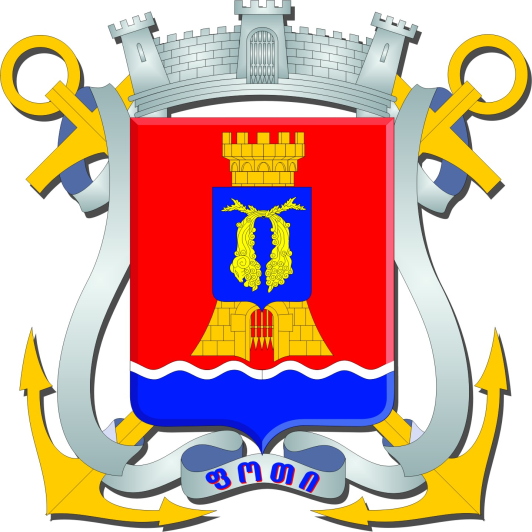 ქალაქ ფოთის მუნიციპალიტეტის2020-2023 წლებისპრიორიტეტების დოკუმენტი	თავი I. ზოგადი ინფორმაცია მუნიციპალიტეტის შესახებისტორიაფოთი საპორტო ქალაქია. ის საქართველოს ისტორიული კარიბჭეა. ფოთი ამიერკავკასიის ერთ-ერთი უძველესი ქალაქია შავი ზღვისპირეთში. იგი წარმოიქმნა მდინარე რიონის ქვემო წელზე მცხოვრებ უძველეს მოსახლეთა საფუძველზე ძვ.წ.აღ. VI საუკუნეში.  ქალაქი ფოთი, მეცნიერთა უმეტესობის აზრით, მიიჩნევა ისტორიული ფაზისის მემკვიდრედ. ძველ ბერძნულ მითოლოგიაში ფაზისი და კოლხეთი იასონისა და არგონავტების ოქროს საწმისისათვის ლაშქრობას დაუკავშირდა. ქალაქის მოხერხებულმა ადგილმდებარეობამ მისი საგრძნობი დაწინაურება გამოიწვია სავაჭრო კუთხით. საქართველო შავი ზღვით უკავშირდებოდა დასავლეთის ქვეყნებს, რიონი-მტკვრის სანაოსნო გზით კი სამხრეთ-აღმოსავლეთის სახელმწიფოებს. აღსანიშნავია ისიც, რომ ქალაქი ფოთი იყო ბიზანტიურ სამყაროში კარგად ცნობილი კულტურული ცენტრი. კოლხეთის აკადემიის დაარსების თარიღად ქართველი მეცნიერები III საუკუნის შუა ხანებს თვლიან. მეცნიერები ბევრ წარჩინებულ, ცნობილ ადამიანს მიაწერენ ამ აკადემიაში მოღვაწეობას. თავად სახელწოდება ფოთი ჩნდება პირველად ჩვენი წელთაღრიცხვის მე-8 საუკუნეში და ამის შემდეგ პრაქტიკულად ეს სახელი მყარად დამკვიდრდა ქალაქის ტოპონიმიკაში.ფოთის გამოცოცხლება, პორტის რეკონსტრუქცია, მოდერნიზაცია, ქალაქის კეთილმოწყობა უკავშირდება გამოჩენილ საზოგადო მოღვაწესა და პუბლიცისტს ნიკო ნიკოლაძეს. ფოთის ნავსადგური ემსახურება კავკასიის ძირითად და სარკინიგზო გზებს შავი ზღვიდან კასპიის ზღვამდე, იგი არის XXI საუკუნის აბრეშუმის გზის დამაკავშირებელი წერტილი. ფოთს უდიდესი მნიშვნელობა ენიჭება როგორც საქართველოს ეკონომიკაში, ასევე აზერბაიჯანის, ყაზახეთის, თურქმენეთის, უზბეკეთისა და ყირგიზეთის ეკონომიკაში, რომელთაც არა აქვთ დასავლეთის ზღვებისა და ოკეანეების პორტებთან მისადგომები. აქედან გამომდინარე, ფოთის პორტის მოდერნიზება არის არა მარტო საქართველოს, არამედ მეზობელი ქვეყნებისათვის უაღრესად პრიორიტეტული ინფრასტრუქტურული პროექტი.მდებარეობაქალაქი ფოთი  მდებარეობს  სამეგრელო-ზემო სვანეთის მხარეში, კოლხეთის დაბლობზე, შავი ზღვის აღმოსავლეთ სანაპიროზე მდ. რიონის შესართავთან.   ფოთს დასავლეთით ესაზღვრება შავი ზღვა. ჩრდილოეთით ხობის რაიონი და მდინარე რიონის მარჯვენა ტოტი, სამხრეთ-აღმოსავლეთით მდინარე კაპარჭა და პალიასტომის ტბა. საქართველოს დედაქალაქიდან ქალაქი ფოთი დაშორებულია 320კმ-ით. ქალაქში ფუნქცი-ონირებს სარკინიგზო ხაზი, (ფოთი-თბილისი) რომელიც ამოქმედდა 1872 წელს.                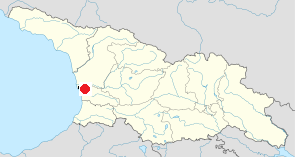 	საავტომობილო ხაზით ქალაქი უკავშირდე-ბა ყველა რეგიონს. ფოთიდან თურქეთის საზღვ-რამდე 90კმ-ია. ქალაქი იყოფა 4 ისტორიული განაშენია-ნების უბნად, რაც პრაქტიკულად უდევს საფუძ-ვლად მის ადმინისტრაციულ ერთეულებად დაყოფას, ესენია: კუნძულის უბანი, ნაბადის უბანი, ცენტრის უბანი, მალთაყვის უბანი.ფართობიქალაქ ფოთის მუნიციპალიტეტის ფართობი მთლიანი ქვეყნის ფართობის (69 700 კვ. კმ) 0.09%-ს, ხოლო სამეგრელო-ზემო სვანეთის რეგიონის (7 468.2 კვ. კმ) 0.9%-ს შეადგენს. შესაბამისად მუნიციპალიტეტის ტერიტორია არის  65.8 კვ კმ. გეოგრაფიაქალაქი ფოთი ზღვის დონიდან საშუალოდ 0.8-2 მეტრ სიმაღლეზე მდებარეობს. ფოთისათვის დამახასიათებელია ვაკე რელიეფი. ქალაქის ტერიტორიის მიწები განეკუთვნება ქვიშა და ქვიშნარ ნიადაგებს. დაბალი ჰიფსომეტრიული დონე, ნიადაგ-გრუნტის წყლის სიახლოვე ზედაპირთან განაპირობებს დაჭაობების პროცესს. განსაკუთრებით იქ, სადაც ნიადაგის ზედაპირის დონე ზღვის დონეზე დაბალია, ხდება მისი ხელოვნურად ამაღლება. ფოთი და მისი შემოგარენი მელიორაციულ - ეკოლოგიური თვალთახედვით რთული რეგიონია. ეს სირთულე მისი კლიმატური პირობებითა და რელიეფური ფაქტორებითაა განპირობებული.მმართველობის ორგანოებიადგილობრივი თვითმმართველობის წარმომადგენლობითი, საკანონმდებლო ორგანოა მუნიციპალიტეტის საკრებულო. ქალაქ ფოთის მუნიციპალიტეტის საკრებულო შედგება 25 წევრისგან. აქედან, 15 არჩეულია პროპორციული, ხოლო 10 მაჟორიტარული სისტემით. საკანონმდებლო ორგანოს ხელმძღვანელობს საკრებულოს წევრების მიერ არჩეული თავმჯდომარე, რომელსაც ჰყავს ერთი მოადგილე. საკრებულოში შექმნილია და მუშაობს 5 კომისია, ესენია: იურიდიულ, სამანდატო საპროცედურო საკითხთა და ეთიკის კომისია, საფინანსო - საბიუჯეტო კომისია, სოციალურ საკითხთა კომისია, ქონების მართვისა და ბუნებრივი რესურსების საკითხების კომისია, სივრცით - ტერიტორიული დაგეგმარების და ინფრასტრუქტურის კომისია.ქალაქ ფოთის მუნიციპალიტეტში, ისევე როგორც საქართველოს ყველა სხვა მუნიციპალიტეტში, აღმასრულებელ ხელისუფლებას ახორციელებს პირდაპირი წესით არჩეული მერი. მუნიციპალიტეტის მერი აღმასრულებელ ხელისუფლებას ახორციელებს მუნიციპლიტეტის მერიის სტრუქტურული ერთეულების (სამსახურები), მუნიციპალიტეტის მიერ დაფუძნებული არასამეწარმეო, არაკომერციული იურიდიული პირებისა (ააიპ) და მუნიციპალური შეზღუდული პასუხისმგებლობის საზოგადოების (შპს) მეშვეობით.     მუნიციპალიტეტი მოიცავს 4 ტერიტორიულ ორგანოს. ესენია კუნძულის, ნაბადის, ცენტრის და მალთაყვის ტერიტორიული ორგანოები. მოსახლეობაქალაქ ფოთის მუნიციპალიტეტის მოსახლეობა 41 600 კაცია.  მოსახლეობის სიდიდის მიხედივთ, საქართველოს 64 მუნიციპალიტეტს შორის, ქალაქ ფოთის მუნიციპალიტეტი 22-ე ადგილზეა. 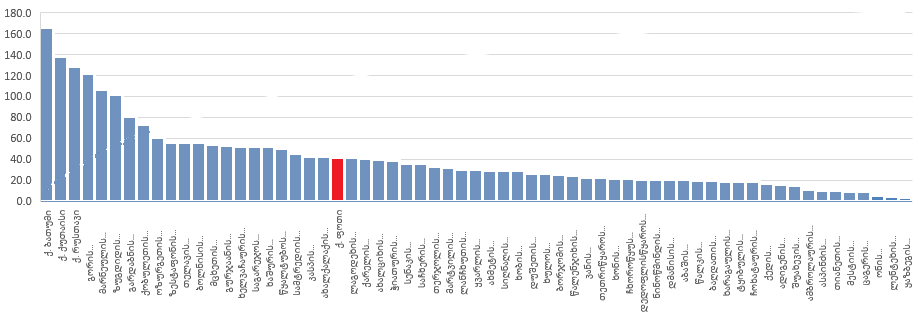 მუნიციპალიტეტში დასახლებული 41 600 მოსახლიდან 21 981 ქალბატონია, ხოლო 19 619 მამაკაცი. ქალაქ ფოთის მუნიციპალიტეტის მოსახლეობა მთლიანი საქართველოს მოსახლეობის 1.1%-ს, ხოლო სამეგრელო-ზემო სვანეთის რეგიონის მოსახლეობის 13.2%-ს შეადგენს. მუნიციპალიტეტში რეგისტრირებულია 10 007 პენსიონერი. მათ შორის, 929 ოჯახი სოციალურად დაუცველი სტატუსის მქონეა. ეკონომიკადღეს ფოთი ქართული ეკონომიკის ერთ-ერთ ფუნდამენტალურ ქალაქად მიიჩნევა. ფოთის საზღვაო ნავსადგური შავი ზღვის აუზის ერთ-ერთი უდიდესი ნავსადგურია. იგი მდებარეობს ტრასეკას კორიდორზე და წარმოადგენს კავკასიის სატრანზიტო, სატრანსპორტო ქსელის უდიდეს სეგმენტს. ფოთს ევროპა-აზიის კორიდორში მნიშვნელოვანი ფუნქცია დაეკისრა. საერთაშორისო გადაზიდვებისათვის დიდი მნიშვნელობა აქვს სარკინიგზო-საბორნე კომპლექსს, რომელიც ფოთს უკრაინის ბულგარეთის, თურქეთის, რუმინეთის, რუსეთის პორტებს აკავშირებს.ქალაქში ფუნქციონირებს განბაჟების ეკონომიკური ზონა - გეზ-ი.ქალაქში საწარმოთა უმრავლესობა ფიქსირებულია ტრანსპორტსა და კავშირგაბმულობის სექტორში, რაც განპირობებულია ფოთის პორტის ფაქტორით. საწარმოებიდან გამოსაყოფია ფოთის წისქვილკომბინატი, ხორბლის შესანახი ტერმინალი, ხორცის პროდუქტების საწარმო „ნიკორა“. ქალაქში ფუნქციონირებს ინდური ინვესტიციებით დაფინანსებული მეტალურგიული ქარხანა. მუნიციპალიტეტში მოქმედებს საკონტეინერო ტერმინალები, პურ-ფუნთუშეულისა და საკონდიტრო ქარხნები, სამკერვალო ფაბრიკები, თევზის გადამამუშავებელი ქარხანა და სხვადასხვა მცირე საწარმოები. მუნიციპალიტეტის საზღვაო ზოლში განვითარებულია ტურიზმი.სატრანსპორტო ინფრასტრუქტურა ქალაქის საავტომობილო ინფრასტრუქტურა მოიცავს 142.9 კმ სიგრძის საერთო სარგებლობის გზას. ქალაქის შიდა გზები ძირითადად ქვის ღორღის საფარითაა, მხოლოდ 18 კილომეტრზეა ასფალტის საფარიანი გზა.შიდასაქალაქო რეგულარულ სამგზავრო გადაყვანას ემსახურება მუნიციპალური ორგანიზაცია შპს „ფოთი ქალაქტრანსპორტი“. ქალაქში აგრეთვე მუშაობს მრავალი კერძო გადამყვანი, რომელთაც აღებული აქვთ ქალაქის და საქალაქთაშირისო სამგზავრო გადაყვანის შესაბამისი ლიცენზიები.ნავსადგურის ტერიტორია 49 ჰექტარია. შესასვლელი არხის სიღრმე 10.5 მეტრია, ნავმისადგომებისა კი 8.5 მეტრი. მის მფლობელობაშია 2650 მეტრის სიგრძის ტვირთის ტრანსპორტირების კომპლექსი, რომელიც შედგება 14 ნავმისადგომისაგან. 11 ნავმისადგომზე 6-40 ტონიანი პორტალური ამწეებია. ნავსადგურში ხორციელდება ყველანაირი ტვირთებისა და თხევადი პროდუქტების ტრანსპორტირება.ფოთის ნავსადგური საბორნე სარკინიგზო ხაზით უკავშირდება უკრაინის ბულგარეთის, თურქეთის, რუმინეთის, რუსეთის პორტებს.საჯარო დაწესებულებებიქალაქ ფოთის მუნიციპალიტეტში ფუნქციონირებს სხვადასხვა საგანმანათლებლო, კულტურული და სპორტული დაწესებულებები. მათ შორისაა:ა(ა)იპ "თვითმმართველი ქალაქ ფოთის სკოლამდელი სააღმზრდელო გაერთიანება", რომლის შემადგენლობაში შედის 16 სკოლამდელი დაწესებულება - სააღმზრდელო პროცესს გადის  2020 აღსაზრდელი.15 საჯარო  და კერძო სკოლა, სადაც სწავლობს  6255  მოსწავლე.სსიპ პროფესიული კოლეჯი „ფაზისი“, რომელიც 12 მოდულურ პროგრამას ახორციელებს. სასწავლებელში ყოველწლიურად 400-მდე პროფესიული სტუდენტი და მსმენელი უფასოდ იღებს განათლებას.ა(ა)იპ „არჩილ ხორავას სახელობის სკოლისგარეშე სახელოვნებო სასწავლებელი“, სადაც სწავლობს 400 მოსწავლე.ა(ა)იპ „ქალაქ ფოთის მუნიციპალიტეტის სახელოვნებო სამხატვრო სასწავლებელი“, სადაც სხვადასხვა პროგრამებს ეუფლება 233  მოსწავლე. ა(ა)იპ „ქალაქ ფოთის მუნიციპალიტეტის მოსწავლე-ახალგაზრდობის შემოქმედების ცენტრი“, სადაც სახვადასხვა პროგრამებს ეუფლება 528  მოსწავლე. ა(ა)იპ “ქალაქ ფოთის მუნიციპალიტეტის ფოლკლორის ცენტრი“, სადაც სხვადასხვა პროგრამებს ეუფლება 198  მოსწავლე.ა(ა)იპ "თვითმმართველი ქალაქ ფოთის საბიბლიოთეკო გაერთიანება".ა(ა)იპ “ქალაქ ფოთის მუნიციპალიტეტის საგამოფენო დარბაზი“.სსიპ "ქ. ფოთის ვალერიან გუნიას სახელობის პროფესიული სახელმწიფო თეატრი".ფოთის კოლხური კულტურის მუზეუმი. ა(ა)იპ "ქალაქ ფოთის მუნიციპალიტეტის სპორტისა და ტურიზმის ცენტრი", სადაც სპორტის 13 სახეობას ეუფლება 1003 ბავშვი.ა(ა)იპ „სკოლისგარეშე სასპორტო საგანმანათლებლო დაწესებულება - რაგბის სასპორტო სკოლა“ ემსახურება  215 სპორტსმენს.ა(ა)იპ „თვითმმართველი ქალაქის-ფოთის ხელბურთის კლუბი ოქროს ვერძი“, სადაც სპორტის ამ სახეობას   ეუფლება  105 ბავშვი.საფეხბურთო კლუბი „კოლხეთი 1913“.ღირსშესანიშნაობები 	ქ. ფოთის მუნიციპალიტეტის ტერიტორიაზე არსებული კულტურული მემკვიდრეობის უძრავი ძეგლებიდან განსაკუთრებული მნიშვნელობისაა:1. მაცხოვრის აღდგომის სახელობის საკათედრო ტაძარიაღნიშნული ტაძარი წარმოადგენს კონსტანტინოპო-ლის „აია-სოფიას“ ასლს შემცირული მასშტაბით. ფო-თის საკათედრო ტაძარი აშენებულია მე-20 საუკუნის დასაწყისში, ქალაქის  ცენტრალურ მოედანზე, რომელ-საც 12, რადიალურად განლაგებული ქუჩა უერთდება. 1912 წლამდე ის წარმოდგენდა გურია-სამეგრელოს ეპარქიის საკათედრო ტაძარს. საბჭოთა პერიოდში, კერძოდ  1935 წელს,   შენობაში თეატრი განთავსებუ-ლა. 2012 წელს ძეგლზე ჩატარებულმა სარეკონს-ტრუქციო სამუშაოებმა ფოთის საკათედრო ტაძარი ქალაქის ღირსშესანიშნავ კულტურული მემკვიდრე-ობის ძეგლად აქცია. 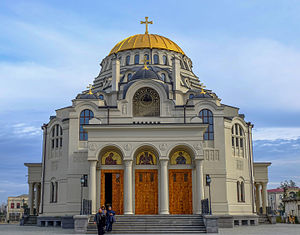 2. ნიკო ნიკოლაძის კოშკინიკო ნიკოლაძის კოშკი წარმოადგენს თურქთა მიერ 1723-25 წლებში აშენებული გალავნიანი ციხის ნაშთს, რომელსაც იერი თურქეთისაგან ფოთის განთავისუფ-ლებისა და 1858 წელს ფოთის სანასადგურო ქალაქად გამოცხდების შემდეგ შეეცვალა. 1870 წელს ციხის გალავანი და მეჩეთი მოშალეს, მთავარ შესასვლელს დააშენეს 2 სართულიანი კოშკი, რომელიც კონუსი-სებრი ხის შპილით ბოლოვდებოდა. კოშკის იერსახის საბოლო ცვლილება ნიკო ნიკოლაძის სახელთანაა და-კავშირებული, მან 1896 წელს ციხე-კოშკს მოხსნა ხის შპილიანი კონსტრუქცია, მის ნაცვლად დააშენა ქვის  2 სართული, მე-5 სართულზე დაამონტაჟა 1870 წელს პა-რიზში დამზადებული სამმხრივი მექანიკური საათი. 2018 წელს დასრულებული რეაბილიტაციის შემდეგ, ნიკო ნიკოლაძის კოშკში მემორიალური გამოფენაა წარმოდგენილი.  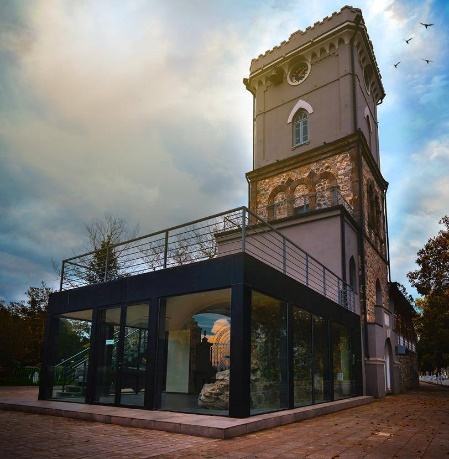 3. ფოთის კოლხური კულტურის მუზეუმიშენობა აგებულია 1907 წელს. აღნიშნული წარმოად-გენდა ვინმე ვაჭრის, ჰომერ ავგერინოს საცხოვრებელ სახლს. 1977 წლიდან შენობაში ფუნქციონირებს ფო-თის კოლხური კულტურის მუზეუმი. მუზეუმში და-ცულია შავი ზღვის აღმოსავლეთ სანაპირო ზოლზე მოპოვებული გვიან ბრინჯაოსა და ადრე რკინის ხანის არტეფაქტები, ფოთის საზღვაო ნავსადგურისა და ქალაქის თვითმმართველობის ისტორიის ფოტო და დოკუმენტური მასალები. მუზეუმის ფონდსაცავში ინახება უნიკალური ნუმიზმატიკური მასალა, მარკების კოლექცია და სახვითი ხელოვნების ნიმუშები. 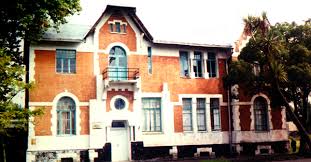 4. ფოთის შუქურა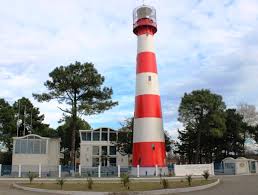 ფოთის შუქურა ერთ-ერთი იმ შენობათაგანია, რომე-ლიც მე-19 საუკუნიდან ამშვენებს ფოთის ზღვისპირა ქალაქს. ის არამარტო სტრატეგიული ობიექტია, არა-მედ წარმოადგენს საინტერესო არქიტექტურულ კომ-პოზიციას. შუქურა უზრუნველყოფს ნავსადგურში შე-მოსული და გასული გემებისათვის უსაფრთხო ნაოს-ნობას. შუქურა არის თუჯის კოშკი, რომელიც შეკვე-თილი იყო ინგლისში 1860 წელს. შუქურა ექსპლუ-ატაციაში შევიდა 1864 წელს. 5. ჰიდრომელიორაციული სასწავლებელი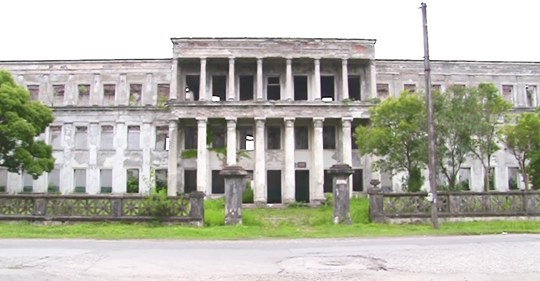 ფოთის ჰიდრომელიორაციული სასწავლებე-ლი მეოცე საუკუნის 40-იანი წლების ბოლოს აშენდა და წარმოადგენს სტალინური პერი-ოდის არქიტექტურის ერთ-ერთ უმნიშვნელო-ვანეს შენობას, რომელიც თავიდანვე საგანმა-ნათლებლო კერად იყო აშენებული. აღსანი-შნავია, რომ შენობის რეაბილიტაცია – რეკონ-სტრუქციის სამუშაოები ახლო მომავალში და-იწყება და სამუშაოების დასრულების შემდეგ, ქალაქს ახალი უმაღლესი სასწავლებელი შეე-მატება, რომელიც თავისი პროფილით სანავ-სადგურო ქალაქის მოთხოვნებს დააკმაყოფილებს. 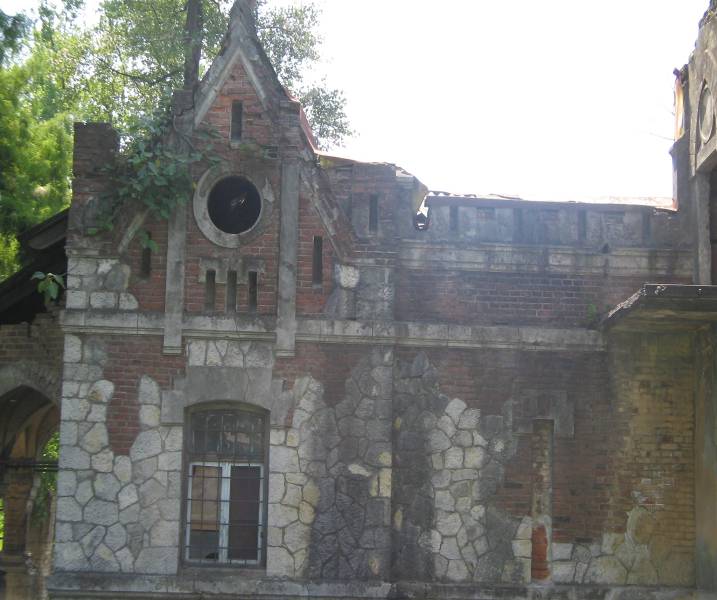 6. სამხატვრო სკოლასამხატვრო სკოლა აშენებელია 1901 წელს. აღნიშნული წარმოადგენდა არქიტექტორ ედმუნდ ფრიკის საცხოვ-რებელ სახლს. გასაბჭოების პერიოდიდან, შენობა-ნა-გებობა გადაეცა სახელმწიფოს, რომელშიც განთავსებული იყო პიონერთა სახლი, შემდგომ საბავშვო ბაღი. ამჟამად აღნიშნულ შენობაში ფუნქციონირებს სამხატვრო სკოლა.7. ტერ-ნიგოსოვის სახლი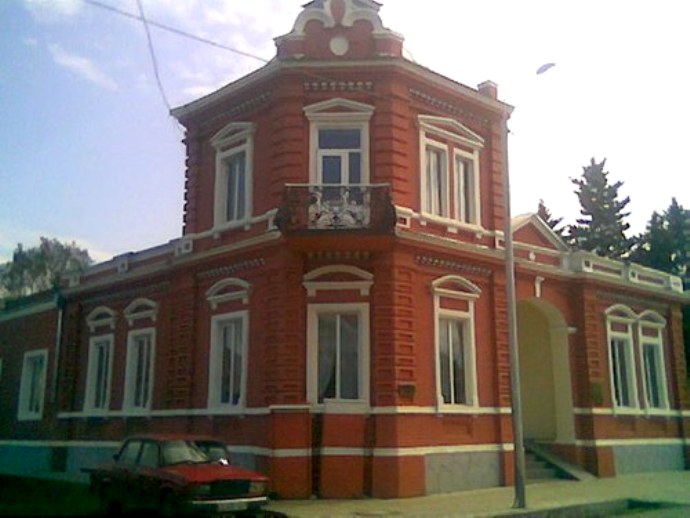 ექსპერტ-ექიმის ტერ-ნიგოსოვის სახლი აშენდა 1894 წელს. ის ფოთში მოღვაწეობდა ნიკო ნიკოლაძის პერი-ოდში.  ნიკოგოსოვმა თავისი სახლი ანდერძით დაუტოვა ქალაქს. დღეს აღნიშნულ შენობაში მოწყობილია ოჯა-ხური ტიპის ბავშვთა სახლი, 24 საათიანი მომსახურებით, რომელიც  ემსახურება უმეთვალყურეოდ დარჩენილ ბავ-შვთა სოციალურ რეაბილიტაციას. 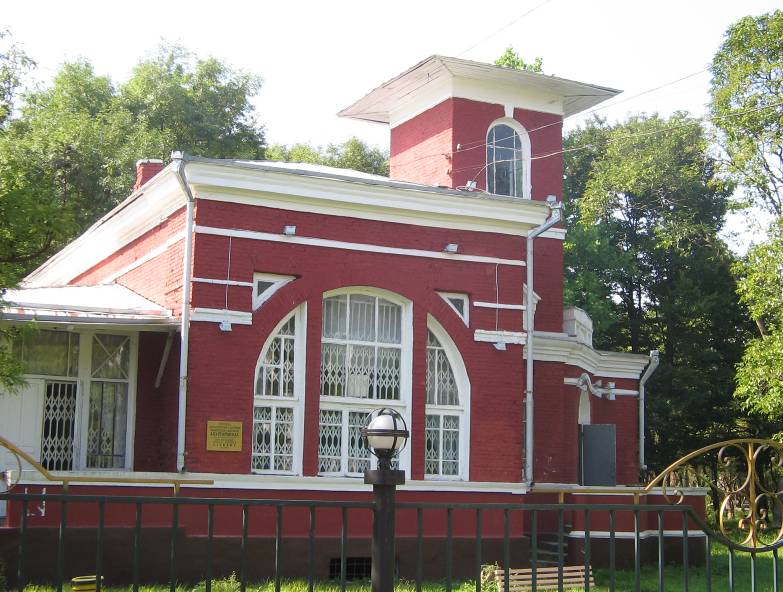 8. ბავშვთა ბიბლიოთეკაბავშვთა ბიბლიოთეკა აშენდა 1909 წელს შემოწირუ-ლობებით და ფოთის მოსახლეობის მხარდაჭერით. თავიდანვე შენობა  გათვალისწინებულ იყო საბიბლიო-თეკო სისტემისათვის. 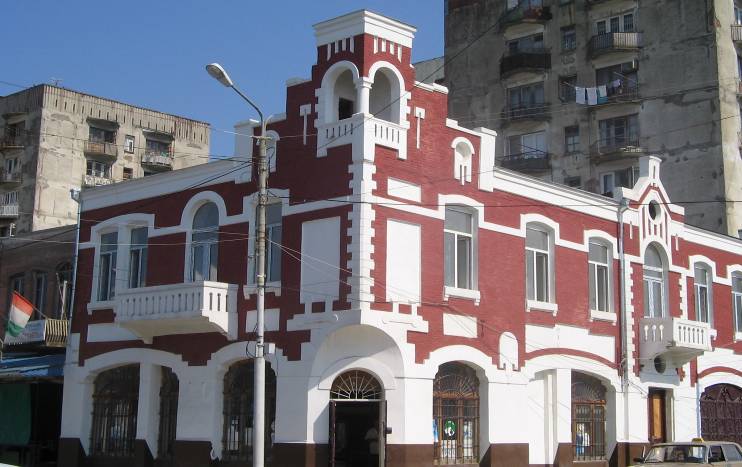 9. სასტუმრო „ბრისტოლი“აღნიშნული შენობა აშენდა 1901 წელს, რომელიც იყო პირველი სასტუმრო „ბრისტოლი“ ქალაქ ფოთში. დღეს  შენობაში განთავსებულია სავაჭრო ობიექტები.ბიუჯეტიქალაქ ფოთის მუნიციპალიტეტის 2019 წლის ბიუჯეტის ასიგნებები შეადგენს 26 688.6 ათ. ლარს. ბიუჯეტის შემოსულობების 73.6 პროცენტს (16 576.5 ათ. ლარი) მუნიციპალიტეტის საკუთარი შემოსავლები შეადგენს. მათ შორის, აღსანიშნავია დამატებითი ღირებულების გადასახადი, რომელზეც საკუთარი შემოსავლების 20.5 პროცენტი (3 398.5 ათ. ლარი) მოდის. არასაკუთარი შემოსავლები ძირითადად შედგება სახელმწიფო ბიუჯეტიდან გამოყოფილი კაპიტალური ტრანსფერისგან, რომელიც მუნიციპალიტეტს ყოველწლიურად გამოეყოფა ინფრასტრუქტურული პროექტების განსახორციელებლად.თავი II. ძირითადი ფინანსური მაჩვენებლებიშემოსულობების და გადასახდელების აგრეგირებული მაჩვენებლები 2018-2023 წლებში	შემოსულობები2020 წლის ბიუჯეტის შემოსულობებთან შედარებით ქალაქ ფოთის მუნიციპალიტეტის ბიუჯეტის შემოსულობების სტრუქტურა 2021-2023 წლებში მნიშვნელოვნად არ იცვლება. გადასახადების ზრდა გამოთვლილია ქვეყნის ძირითადი მონაცემებისა და მიმართულებების დოკუმენტში მოცემული 2021-2023 წლების ეკონომიკური ზრდისა და დეფლატორის საპროგნოზო მაჩვენებლების მხედველობაში მიღებით. გრანტების (ტრანსფერები) მაჩვენებელში, მოცემულია ტრანსფერი დელეგირებული უფლებამოსილების განხორცილებლად. სხვა შემოსავლებისა და არაფინანსური აქტივების კლების (კაპიტალური შემოსავლები) პროგნოზის გაანგარიშებისას, ასევე მხედველობაში იქნა მიღებული ქვეყნის ეკონომიკური ზრდის არსებული პროგნოზები და ამ შემოსავლის სახეობებში ბოლო წლების არსებული ტენდენციები.ქალაქ ფოთის მუნიციპალიტეტის შემოსულობები ძირითადი კატეგორიების მიხედვით 2018 –2023 წლებშიათასი  ლარი	გადასახდელებიბოლო წლებში არსებული სტრატეგიის შესაბამისად, პრიორიტეტულ მიმართულებებზე მიმართული სახსრების ზრდამ შესაძლებელი გახადა ადგილობრივი ინფრასტრუქტურის განვითარება, რითაც თავის მხრივ, უზრუნველყოფილი იქნება მუნიციპალიტეტში მცხოვრები მოსახლეობის სოციალური მდგომარეობის გაუმჯობესება, მუნიციპალიტეტში ახალი სამუშაო ადგილების შექმნა, კულტურისა და სპორტის სფეროს განვითარება.					 		ზემოაღნიშნულის  გათვალისწინებით, 2020-2023 წლებში მუნიციპალიტეტის სტრატეგია თითქმის უცვლელია და მოიცავს ადგილობრივი ინფრასტრუქტურის განვითარებას, მოსახლეობის სოციალური პირობების გაუმჯობესებას, საზოგადოებრივი უსაფრთხოების უზრუნველყოფას, ჯანსაღი ცხოვრების წესის დანერგვას და სკოლამდელი განათლების ხელშეწყობას.  ქალაქ ფოთის მუნიციპალიტეტის ძირითადი პრიორიტეტებია:ინფრასტრუქტურის განვითარება;დასუფთავება და გარემოს დაცვა;განათლება;კულტურა,  რელიგია, ახალგაზრდობა და სპორტი;ჯანმრთელობის დაცვა და სოციალური უზრუნველყოფა;მმართველობა და საერთო დანიშნულების ხარჯები.ქალაქ ფოთის მუნიციპალიტეტის გადასახდელები პრიორიტეტების მიხედვით 2018 –2023 წლებშიათასი  ლარიქალაქ ფოთის მუნიციპალიტეტის ბიუჯეტის ბალანსი2018 –2023 წლებშიათასი  ლარი2018-2019  წლების ბიუჯეტების მიმოხილვა2018 წლის ბიუჯეტის შესრულება2018 წელს ქალაქ ფოთის მუნიციპალიტეტის ბიუჯეტის შემოსულობებმა შეადგინა  20 188.5 ათ. ლარი, მათ შორის გადასახადებმა 10 570.2 ათ. ლარი, გრანტებმა 5 633.1 ათ. ლარი, სხვა შემოსავლებმა 3 332.4 ათ. ლარი, არაფინანსური აქტივების კლება 652.8 ათ. ლარი. 2017  წლის ბოლოს ნაშთმა შეადგინა 1 205.2 ათ. ლარი.სახელმწიფო ბიუჯეტიდან გამოყოფილი ტრანსფერიდან, 5 633.1 ათ. ლარიდან, 4 266.4 ათ. ლარი მიიმართა ინფრასტრუქტურის ობიექტების დასაფინანსებლად, კერძოდ დაფინანსდა: მრავალბინიანი ს/სახლების ეზოების კეთილმოწყობა, მრავალბინიანი ს/სახლების სახურავების რეაბილიტაცია, მალთაყვის სანაპირო ზოლის (მათ შორის მისასვლელი გზის) რეაბილიატაცია, ცენტრალური ქუჩების ტროტუარების კეთილმოწყობა (ფარნავაზ მეფის ქუჩა სამეგრელოს მოედნიდან რუსთაველის რკალმადე). ასევე დაფინანსდა სტიქიის შედეგად მიყენებული ზარალის სალიკვიდაციო ღონისძიებები: მრავალსართულიანი ს/სახლების სახურავების რეაბილიტაცია, სკოლამდელი სააღმზრდელო დაწესებულებების  სახურავების კაპ. შეკეთება, მინი სტადიონების სარემონტო სამუშაოები. 	ქალაქ ფოთის მუნიციპალიტეტში 2018 წელს დაფინანსდა შემდეგი ღონისძიებები:1. ეკონომიკური საქმიანობის ღონისძიებებზე დაიხარჯა 486.3 ათ. ლარი. მათ შორის:ქუჩების ორმული შეკეთებაზე - 97.4 ათ. ლარი. ორმული შეკეთების სამუშაოები ჩატარდა რუსთაველის რკალზე, ჭანტურიას, აკაკის, წმ. გიორგის, ბარათაშვილის, ნინოშვილის, ჩხეიძის, ლაგრანჟეს, ფარნავაზ მეფის, ზერაგიას, მარჯანიშვილის, რეკვავას, კლდიაშვილის, ვ. ფშაველას, გორგასალის, ფალიაშვილის, ჯავახიშვილის ქუჩებზე, კოსტავას, ლოლუას, გამსახურდიას, ლერმონტოვის ქუჩების მონაკვეთებზე, სამეგრელოს მოედანზე, ნიკოლაძის სანაპიროზე, 9 აპრილის ხეივანზე, შავი ზღვის სანაპიროზე.გამაფრთხილებელი ნიშნების შეძენაზე - 19.9 ათ. ლარი.ქუჩებში სათვალთვალო ვიდეოკამარების მოწყობაზე - 22.8 ათ. ლარი.2018 წელს შესყიდულ იქნა 43 ერთეული სათვალთვალო ვიდეო კამერა, მათგან მოხდა 27 ერთეულის ინსტალაცია.ცენტრალური ქუჩების ტროტუარების კეთილმოწყობაზე (ფარნავაზ მეფის ქუჩა, სამეგრელოს მოედნიდან რუსთაველის რკალამდე) - 321.4 ათ. ლარი.გალერეისა და გზის დაზიანებული ასფალტოსაფარის აღდგენით სამუშაოებზე (9 აპრილის ხეივნისა და ნიკოლაძის სანაპიროს კვეთაზე) - 24.8 ათ. ლარი.2. გარემოს დაცვის ღონისძიებები დაფინანსდა 233.5 ათ. ლარით.  მათ შორის:ა) ნარჩენების შეგროვება, გადამუშავება და განადგურება - დაფინანსდა  13.4 ათ. ლარით. აღნიშნული თანხა მოხმარდა გასული, 2017 წლის დავალიანების დაფარვას. ბ) ჩამდინარე წყლების მართვა  დაფინანსდა 220.1 ათ. ლარით. თანხა მოხმარდა:სატუმბო სადგურების ელ. ენერგიის ხარჯებს - 27.3 ათ. ლარი.სატუმბო სადგურების მოვლა-პატრონობას - 6.5 ათ. ლარი.სანიაღვრე არხების მოვლა-პატრონობას და მაგისტრალური მიწისსამოსიანი არხების გაწმენდის სამუშაოებს - 0.4 ათ. ლარი (გასული წლის დავალიანება).სანიაღვრე სისტემებისა და სატუმბი სადგურების რეაბილიტაციას - 185.9 ათ. ლარი.3. საბინაო კომუნალური მეურნეობა დაფინანსდა 5 036.1 ათ. ლარით. მათ შორის:ა) ბინათმშენებლობისთვის  დაიხარჯა 224.8 ათ. ლარი. აღნიშნული თანხა მოხმარდა:მრავალსართულიან საცხოვრებელ კორპუსებში ლიფტების მოვლა-პატრონობას - 28.2 ათ. ლარი.საბინაო ფონდის მოვლა-პატრონობას - 12.1 ათ. ლარი.მრავალბიანიანი საცხოვრებელი სახლების სახურავების რეაბილიტაციას - 152.6 ათ. ლარი. აღნიშნული თანხით რეაბილიტაცია ჩაუტარდა დ.აღმაშენებლის ქუჩაზე მდებარე N8, 9 აპრილის ხეივანზე მდებარე N18 და N25 სახლების სახურავებს. ასევე დაფინანსდა სტიქიის შედეგად დაზიანებული სახლების სახურავების პროექტირების სამუშაოები.სტიქიის შედეგების სალიკვიდაციო ღონისძიებებისათვის, 2018 წლის 30 ნოემბერს ძლიერი ქარის შედეგად კერძო სექტორში მცხოვრები მოსახლეობის დაზიანებული საცხოვრებელი სახლის სახურავის შესაკეთებლად (შიფერის შესყიდვა),  სარეზერვო ფონდიდან გამოიყო 31.9 ათ. ლარი.ბ) კომუნალური მეურნეობის განვითარებისათვის დაიხარჯა 1 479.6 ათ. ლარი. აღნიშნული თანხა მოხმარდა:დიდების მემორიალის კაპ. რემონტს - 1.0 ათ. ლარი.საახალწლო და სადღესასწაულო ქალაქგაფორმებას - 13.4 ათ. ლარი.საახალწლო ქალაქგაფორმებისათვის ინვენტარის შეძენას - 29.2 ათ. ლარი.უპოვართა სასადილოს დარბაზის კაპ. რემონტს - 38.5 ათ. ლარი.ახალ რაიონში საბავშვო ბაღის მიმდებარე ეზოს მოწყობას - 18.4 ათ. ლარი.სასწრაფო სამედიცინო დახმარების სადგურის ეზოს მოწყობას - 16.9 ათ. ლარი.მრავალბინიანი ს/სახლების ეზოების კეთილმოწყობას - 92.9 ათ. ლარი. აღნიშნული თანხით დაფინანსდა თავდადებულის N11, არზიანის N9, N11, N13, მ.აბაშიძის N14, ბარათაშვილის N25, ზამბახიძის N26, N28, გამსახურდიას N16 საცხოვრებელი სახლების ეზოების კეთილმოწყობის სამუშაოები. მალთაყვის სანაპირო ზოლის (მათ შორის მისასვლელი გზის) კეთილმოწყობას - 930.1 ათ. ლარი.საგანგებო სიტუაციების კოორდინაციისა და გადაუდებელი დახმარების ცენტრის სასწრაფო სამედიცინო დახმარების შენობის მშენებლობას - 329.2 ათ. ლარი.კულტურული მემკვიდრეობის სარესტავრაციო სამუშაოებს - 10.0 ათ. ლარი. აღნიშნული თანხით სარესტავრაციო სამუშაოები ჩაუტარდა ნიკო ნიკოლაძის მემორიალურ ავეჯს.გ)  გარე განათების მოწყობა, რეაბილიტაცია და ექსპლოატაციისათვის ხარჯმა შეადგინა 696.8 ათ. ლარი. აღნიშნული თანხა მოხმარდა:გარე განათების ელ.ენერგიის ხარჯების ანაზღაურებას - 667.4 ათ. ლარი.გარე განათების მოვლა-პატრონობას - 1.9 ათ. ლარი (გასული წლის დავალიანება).დადიანის მოედნის განათებას - 25.1 ათ. ლარი.ლედ ნათურებით გარე განათების მოწყობის პროექტირებას - 2.4 ათ. ლარი. დ) სხვა არაკლასიფიცირებული საქმიანობა საბინაო კომუნალურ მეურნეობაში დაფინანსდა              2 634.9 ათ. ლარით. მათ შორის: უმეთვალყურეოდ დარჩენილი ცხოველების (მაწანწალა ძაღლები) დაჭერა-იზოლირებისათვის დაიხარჯა 30.7 ათ. ლარი.ა(ა)იპ „ქალაქ ფოთის მუნიციპალიტეტის სერვისების ცენტრი“ დაფინანსდა 2 338.2 ათ. ლარით.ა(ა)იპ „ქალაქ ფოთის მუნიციპალიტეტის სასაფლაოების მოვლა-პატრონობის ცენტრი“ დაფინანსდა 82.8 ათ. ლარით.საპროექტო დოკუმენტაციისა და სამშენებლო სამუშაოების ტექნიკური ზედამხედველობის მომსახურებისათვის ხარჯმა შეადგინა 183.2 ათ. ლარი.4. ჯანმრთელობის დაცვის ღონისძიებების დაფინანსებამ 623.4 ათ. ლარი შეადგინა. მათ შორის:ა) საზოგადოებრივი ჯანდაცვის მომსახურება (ა(ა)იპ „თვითმმართველი ქალაქ ფოთის საზოგადოებრივი ჯანდაცვის ცენტრი“) დაფინანსდა 165.0 ათ. ლარით.ბ) სხვა არაკლასიფიცირებული საქმიანობა ჯანმრთელობის დაცვის სფეროში დაფინანსდა 458.4 ათ. ლარით. 	მათ შორის:მოსახლეობის სტაციონარული მკურნალობის პროგრამა დაფინანსდა 268.1 ათ. ლარით.  აღნიშნული პროგრამით დახმარება გაეწია 695 მოქალაქეს.მოსახლეობის მედიკამენტებით უზრუნველყოფის პროგრამა დაფინანსდა 85.9 ათ. ლარით. აღნიშნული პროგრამით დახმარება გაეწია 938 მოქალაქეს.განსაკუთრებული საჭიროების მქონე ავადმყოფთა და დიალიზის პროგრამაში მონაწილეთა ტრანსპორტირების პროგრამის ხარჯმა შეადგინა 45.5 ათ. ლარი. აღნიშნული პროგრამით დახმარება გაეწია 28 მოქალაქეს.გინეკოლოგიურ დაავადებათა გამოკვლევისა და პროფილაქტიკის პროგრამისათვის ხარჯმა შეადგინა 9.5 ათ. ლარი. აღნიშნული პროგრამით ისარგებლა 300 მოქალაქემ.სასმელი, სარეკრეაციო და ჩამდინარე წყლების სანიტარულ-ბაქტერიოლოგიური და სანიტარულ-ქიმიური გამოკვლევის პროგრამის დაფინანსებამ 33.9 ათ. ლარი  შეადგინა.შეზღუდული შესაძლებლობების მქონე ბავშვთა რეაბილიტაციის დაფინანსების პროგრამის ხარჯმა 15.5 ათ. ლარი შეადგინა. აღნიშნული პროგრამით ისარგებლა 30 ბავშვმა.5. სოციალური დაცვის ღონისძიებების დაფინანსებამ შეადგინა 1 230.8 ათ. ლარი. მათ შორის:ა) ოჯახებისა და ბავშვების სოციალური დაცვის პროგრამა დაფინანსდა 412.7 ათ. ლარით. მათ შორის:მარტოხელა დედათა დახმარების პროგრამა დაფინანსდა 56.5 ათ. ლარით. აღნიშნული პროგრამით ყოველთვიური დახმარება გაეწია დაახლოებით 103 მოქალაქეს.ა(ა)იპ „თვითმმართველი ქალაქის-ფოთის ბავშვთა ცენტრის“ პროგრამა დაფინანსდა 90.9 ათ. ლარით. აღნიშნულ ცენტრში ოჯახურ გარემოში ცხოვრობს 10 ბავშვი.2008 წლის აგვისტოს მოვლენების დროს რუსეთის აგრესიის შედეგად დაღუპულთა ოჯახების დახმარების პროგრამა დაფინანსდა 5.5 ათ. ლარით. აღნიშნული პროგრამით დახმარება გაეწია 11 ოჯახს.2008 წლის აგვისტოს რუსეთის აგრესიის შედეგად სამსახურეობრივი მოვალეობის შესრულებისას დაღუპულთა ოჯახების ყოველთვიური მატერიალური დახმარების პროგრამა დაფინანსდა 7.2 ათ. ლარით. აღნიშნული პროგრამით ყოველთვიურად დახმარება გაეწია 4 ოჯახს.მეორე მსოფლიო ომის მონაწილე, ამავე ომის შეზღუდული შესაძლებლობის მქონე პირთა და სხვა სახელმწიფოთა ტერიტორიული მთლიანობისათვის ბრძოლის მონაწილეთა დახმარების პროგრამა დაფინანსდა 7.8 ათ. ლარით. აღნიშნული პროგრამით დახმარება გაეწია 31 მოქალაქეს.ახალშობილთა ოჯახების დახმარების პროგრამა დაფინანსდა 17.9 ათ. ლარით. აღნიშნული პროგრამით ისარგებლა 179 ოჯახმა.მრავალშვილიანი ოჯახების ყოველთვიური დახმარების პროგრამა დაფინანსდა 166.6 ათ. ლარით. აღნიშნული პროგრამით ისარგებლა 221 ოჯახმა.5 და მეტშვილიანი ოჯახების დახმარების პროგრამა დაფინანსდა 34.0 ათ. ლარით. აღნიშნული პროგრამით ისარგებლა 17 ოჯახმა.უსინათლოების მატერიალური დახმარების პროგრამა კომუნალური გადასახადების დასაფინანსებლად დაფინანსდა 23.0 ათ. ლარით. აღნიშნული პროგრამით ისარგებლა 53 მოქალაქემ.უსინათლოებისათვის წნევის გამზომი ხმოვანი აპარატების შეძენის პროგრამა დაფინანსდა 1.5 ათ. ლარით. აღნიშნული პროგრამით ისარგებლა 10 მოქალაქემ.შეზღუდული შესაძლებლობების მქონე ბავშვთა დღის ცენტრის დახმარების პროგრამა კომუნალური გადასახადების დასაფინანსებლად დაფინანსდა 1.8 ათ. ლარით.ბ) სოციალური გაუცხოების საკითხები, რომლებიც არ ექვემდებარება კლასიფიკაციას (სოციალურად დაუცველი მოსახლეობის კვებით უზრუნველყოფა) დაფინანსდა 11.6 ათ. ლარით. აღნიშნული თანხა შეადგენს გასული წლის დავალიანებას.გ) სხვა არაკლასიფიცირებული საქმიანობა სოციალური დაცვის სფეროში დაფინანსდა 762.7 ათ. ლარით. მათ შორის:კანონმდებლობით გათვალისწინებული სარიტუალო მომსახურების პროგრამის დაფინანსებამ შეადგინა 30.5 ათ. ლარი. აღნიშნული თანხიდან, ერთჯერადი მატერიალური დახმარება 300 ლარის ოდენობით გაეწია 19 ოჯახს, ხოლო ჩასასვენებლი ჭურჭელი შესყიდულ იქნა 109 განსვენებულზე.საქალაქო ავტობუსების სუბსიდირების ხარჯები დაფინანსდა 80.0 ათ. ლარით.სადღესასწაულო დღეებთან დაკავშირებული დახმარების პროგრამა დაფინანსდა 39.9 ათ. ლარით. აღნიშნული პროგრამით დახმარება გაეწია სულ 392 მოქალაქეს:       - 17 წლამდე ასაკის დედითა და დედ-მამით ობლებს;      - 1989 წლის 9 აპრილის  მონაწილეს;      - ქალაქის წინაშე განსაკუთრებული დამსახურების მქონე პენსიონრებს;      - შეზღუდული შესაძლებლობების მქონე 17 წლამდე ასაკის მოზარდებს;      - ქალაქში მცხოვრებ უხუცესებს.ა(ა)იპ „ქალაქ ფოთის მუნიციპალიტეტის სოციალური კვლევის ცენტრი“ დაფინანსდა 322.7 ათ. ლარით.ა(ა)იპ „ქალაქ ფოთის მუნიციპალიტეტის სოციალური და სამედიცინო რეაბილიტაციის ცენტრი“ დაფინანსდა 289.6 ათ. ლარით. აღნიშნული პროგრამით მომსახურება გაეწიათ: ა) დაუძლურებულ და ლოგინს მიჯაჭვულ ბენეფიციარებს კვალიფიციური მედდების, ექიმებისა და ტექნიკური მუშაკების დახმარებით. ბ) სოციალურად დაუცველ ოჯახებს, რაც გულისხმობს ყოველდღიურად ერთჯერად უფასო კვების სერვისს. აღნიშნულ სერვისით მომსახურება გაეწია 275 ბენეფიციარს.დ) სარეზერვო ფონდიდან მოქალაქეებისათვის სხვადასხვა დახმარების გაწევისათვის დაიხარჯა 43.8 ათ. ლარი. აღნიშნული თანხით დახმარება გაეწია 139 მოქალაქეს.6. დასვენება, კულტურა და რელიგია დაფინანსებამ 2 857.5 ათ. ლარი შეადგინა. მათ შორის:6.1.  სპორტის სფერო დაფინანსდა 1 576.1 ათ. ლარით. მათ შორის:ა) ა(ა)იპ „სკოლისგარეშე სასპორტო საგანმანათლებლო დაწესებულება - რაგბის სასპორტო სკოლა“ დაფინანსდა 113.9 ათ. ლარით.ბ) ა(ა)იპ „თვითმმართველი ქალაქის-ფოთის ხელბურთის კლუბი ოქროს ვერძი“ დაფინანსდა 67.8 ათ. ლარით.გ) ა(ა)იპ „ქალაქ ფოთის მუნიციპალიტეტის სასპორტო საგანმანათლებლო დაწესებულებათა გაერთიანება“ დაფინანსდა 896.9 ათ. ლარით.დ) ახალგაზრდული და სპორტული ღონისძიებები დაფინანსებამ 72.5 ათ. ლარი შეადგინა. მათ შორის:ზურაბ სარსანიას სახელობის ტურნირი კრივში - 5.1 ათ. ლარი.ვ. კრატასიუკის სახელობის საერთაშორისო "რეგატა" საბაიდარო და კანოეთ ნიჩბოსნობაში და ქ. ფოთის რეგატა აკადემიურ ნიჩბოსნობაში - 3.2 ათ. ლარი.ქ. ფოთის ღია პირველობა თავისუფალ და ბერძნულ-რომაულ ჭიდაობაში - 3.9 ათ. ლარი.საქართველოს სასკოლო სპორტული ოლიმპიადის პროგრამით გათვალისწინებული ქ.ფოთის პირველობები საჯარო სკოლის მოსწავლეთა შორის: ხელბურთში, მინი ფეხბურთში, მინი კალათბურთში (3X3), მხიარულ სტარტებსა და გეზრბენში - 4.9 ათ. ლარი.წარმატებულ სპორტსმენთა და მწვრთნელთა პრემიალური ხარჯები - 14.2 ათ. ლარი.რეგიონალურ სასკოლო ოლიმპიადაზე მონაწილეობისათვის: მხიარულ სტარტებში, მინი კალათბურთში (3X3), ხელბურთში, გეზრბენში და მინი ფეხბურთში ფორმებითა და ტრანსპორტის ხარჯებით უზრუნველყოფა - 2.3 ათ. ლარი.წლის საუკეთესო სპორტსმენთა და მწვრთნელთა დაჯილდოება - 8.9 ათ. ლარი.ფოთის მოხალისე (პროექტი "ჩემი ქალაქის მოხალისე") - 2.1 ათ. ლარი.დ. სანიკიძის სახელობის პირველობა 7-კაცა რაგბში - 4.3 ათ. ლარი.საქალაქო და რეგიონალური პირველობებისათვის სამოყვარულო ფეხბურთში და სხვადასხვა სპორტულ ღონისძიებებში მონაწილეთა ტრანსპორტირება - 2.1 ათ. ლარი.სხვა გაუთვალისწინებელი ახალგაზრდული და სპორტული ღონისძიებები - 8.2 ათ. ლარი. აღნიშნული თანხით დაფინანსდა:      - ფერების ფესტივალი - 0.3 ლარი;- საქართველოს სასკოლო სპორტული ოლიმპიადის პროგრამით გათვალისწინებული ქალაქ ფოთის პირველობები საჯარო სკოლების მოსწავლეთა შორის, მხიარულ სტარტებში, მინი ფეხბურთში, მინი კალათბურთში(3X3) და ხელბურთში - 6.9 ათ. ლარი;- სამოყვარულო ფეხბურთში ,,ჭაბონამა“ ღონისძიების ტრანსპორტით მომსახურება - 1.0 ათ.  ლარი.ქ.ფოთის ღია პირველობა პლაჟის ფეხბურთში - 1.5 ათ. ლარი.ქ. ფოთის ღია პირველობა ჭიდაობა-ძიუდოში - 3.0 ათ. ლარი.ახალგაზრდობის საერთაშორისო დღე - 7.4 ათ. ლარი.ქ. ფოთის ღია პირველობა თენგიზ ბარამიძის თასზე "ჩქაროსნული ბლიც" 64 უჯრიან შაშში - 1.4 ათ. ლარი.ე) სპორტ. დარბაზის რეკონსტრუქცია (ნ. ჟვანიას ქუჩაზე მდებარე სპორტ.დარბაზის კაპიტალური შეკეთება) დაფინანსდა 424.7 ათ. ლარით.ვ) სტიქიის შედეგად დაზიანებული მინი სტადიონების სარემონტო სამუშაოები დაფინანსდა 0.3 ათ. ლარით (მხოლოდ საპროექტო სამუშაო). აღნიშნული სამუშაოს დაუფინანსებლობა გამოწვეულია იმით, რომ ხელშეკრულება დაიდო 2018 წლის ბოლოს. შესაბამისად, სარემონტო სამუშაოები განხორციელდა 2019 წელს.6.2. კულტურის სფერო დაფინანსდა 945.6 ათ. ლარით.ა) ა(ა)იპ „ა. ხორავას სახელობის სკოლისგარეშე სახელოვნებო სასწავლებელი“ დაფინანსდა 210.6 ათ. ლარით.ბ) ა(ა)იპ „თვითმმართველი ქალაქ ფოთის საბიბლიოთეკო გაერთიანება“ დაფინანსდა 129.7 ათ. ლარით.გ) ა(ა)იპ „ქალაქ ფოთის მუნიციპალიტეტის სახელოვნებო ცენტრი“ დაფინანსდა 459.1 ათ. ლარით.დ) სსიპ „ქ. ფოთის ვალერიან გუნიას სახელობის პროფესიული სახელმწიფო თეატრი“ დაფინანსდა 25.0 ათ. ლარით. აღნიშნული თანხა არის გრანტი „რეგიონული თეატრების ფოთის საერთაშორისო ფესტივალის“ ორგანიზებულად ჩატარებისათვის.ე) სხვადასხვა კულტურული ღონისძიებები დაფინანსდა 119.4 ათ. ლარით. მათ შორის:შობა-ახალი წლისადმი მიძღვნილი ღონისძიება - 16.0 ათ. ლარი.3-8 მარტი - დედისა და ქალთა დღისადმი მიძღვნილი ღონისძიება - 8.5 ათ. ლარი.9 აპრილს დაღუპულთა ხსოვნისადმი მიძღვნილი ღონისძიება - 1.7 ათ. ლარი.დედაენის დღე - 5.9 ათ. ლარი.26 მაისი - საქართველოს დამოუკიდებლობის დღისადმი მიძღვნილი ღონისძიება - 4.2 ათ. ლარი.ბოლო ზარისადმი მიძღვნილი ღონისძიება - 1.7 ათ. ლარი.1 ივნისი - ბავშვთა უფლებების დაცვის დღისადმი მიძღვნილი ღონისძიება - 2.5 ათ. ლარი.საპატიო მოქალაქეთა დაჯილდოება (საჩუქრები) - 4.1 ათ. ლარი.პროფესიული დღეების აღნიშვნა - 8.8 ათ. ლარი.ქ. ფოთის მუნიციპალიტეტში მოღვაწე კულტურის, ხელოვნების, განათლების მუშაკების, დამსახურებული საზოგადო მოღვაწეების, სხვადასხვა ღონისძიებებში გამარჯვებული ახალგაზრდებისა და სკოლის წარჩინებულ მოსწავლეთა მატერიალური წახალისება (ჯილდო) - 13.2 ათ. ლარი.კულტურულ ღონისძიებებში, ფესტივალებში და კონკურსებში მონაწილეთა ტრანსპორტირება - 3.9 ათ. ლარი.სხვა გაუთვალისწინებელი კულტურული ღონისძიებები - 3.0 ათ. ლარი. აღნიშნული თანხით დაფინანსდა მედია პროექტი „ეტალონი“.ქალაქის დღე - 15.7 ათ. ლარი.8 აგვისტო - რუსეთ-საქართველოს ომში დაღუპულთა ხსოვნისადმი მიძღვნილი ღონისძიება - 1.7 ათ. ლარი.ნიკო ნიკოლაძის 175 წლისთავისადმი მიძღვნილი ღონისძიება - 6.5 ათ. ლარი.რეგიონალური ფოლკლორული ფესტივალი ფუძეობა - 22.0 ათ. ლარი.ვ) თეატრის კაპ. შეკეთების პროექტირება დაფინანსდა 1.8 ათ. ლარით.		6.3. რელიგიის სფერო - უფლისა ჩვენისა იესო ქრისტეს ბრწყინვალე აღდგომის სახელობის ფოთის საკათედრო ტაძარი დაფინანსდა 165.0 ათ. ლარით.6.4. სხვა არაკლასიფიცირებული საქმიანობა დასვენების, კულტურისა და რელიგიის სფერო -  ა(ა)იპ „ქალაქ ფოთის მუნიციპალიტეტის ტურიზმის განვითარების ცენტრი“ დაფინანსდა 170.8 ათ. ლარით.7. განათლების სფერო დაფინანსდა 2 643.5 ათ. ლარით. მათ შორის:ა(ა)იპ „თვითმმართველი ქალაქ ფოთის სკოლამდელი სააღმზრდელო გაერთიანება“ დაფინანსდა   2 439.2 ათ. ლარით.საბავშვო ბაღების შენობის გაზიფიცირება დაფინანსდა 174.3 ათ. ლარით. აღნიშნული თანხით მოხდა N1, N6, N10, N16 და N13 სკოლამდელი სააღმზრდელო დაწესებულებების გაზიფიცირება.N11, N12, N13, N14, N15 და N17 სკოლამდელი სააღმზრდელო დაწესებულებების კაპ. შეკეთების სამუშაოები დაფინანსდა 28.0 ათ. ლარით. სკოლამდელი სააღმზრდელო დაწესებულებების სახურავების კაპ. შეკეთების სამუშაოები დაფინანსდა 2.0 ათ. ლარით (მხოლოდ საპროექტო სამუშაოები). დაუფინანსებლობა გამოწვეულია იმით, რომ სტიქიის შედეგად დაზიანებული N10, N17, N5 და N11 სკოლამდელი სააღმზრდელო დაწესებულებების სახურავების კაპ. შეკეთებაზე ხელშეკრულება გაფორმდა 2018 წლის ბოლოს. შესაბამისად, სამუშაოები დასრულდა და დაფინანსდა 2019 წელს.	2019 წლის ბიუჯეტის მიმოხილვა (6 თვე)	2019 წელს დაგეგმილია ქალაქ ფოთის მუნიციპალიტეტის ბიუჯეტის შემოსულობები          22 510.8  ათ. ლარი, მათ შორის გადასახადები 12 698.5 ათ. ლარი, გრანტები 6 227.3 ათ. ლარი, სხვა შემოსავლები 3 285.0  ათასი ლარი, არაფინანსური აქტივების კლებიდან  შემოსავალი  300.0 ათ. ლარი.2019 წელს სახელმწიფო ბიუჯეტიდან გამოყოფილი ტრანსფერი შეადგენს 5 934.3 ათ. ლარს. აქედან დასრულდა: მრავალბინიანი ს/სახლების ეზოების კეთილმოწყობა, საბავშვო ბაღების რეაბილიტაცია (გათბობის სიტემის მოწყობა), მრავალსართულიანი ს/სახლების ლიფტების რეაბილიტაცია, ბარათაშვილის ქუჩიდან ყოფილი ციტრუსების მეურნეობის ტერიტორიაზე გამავალი და მალთაყვის სანაპირო ზოლის (ბულვარის) შემაერთებელი გზის მოწყობა. წლის ბოლომდე დასრულდება მრავალსართულიანი ს/სახლების სახურავების კაპ. რემონტი, ცენტრალური ქუჩების ტროტუარების კეთილმოწყობა, მდინარე კაპარჭის გაწმენდა, პალიასტომის ტბის ჰიდროდინამიური რეჟიმის აღდგენა, ვალერიან გუნიას სახელობის პროფესიული სახელმწიფო თეატრის შენობის რეაბილიტაცია, ქუჩების არსებული გარე განათების ქსელის ლედ სანათებით ჩანაცვლება, N1, N3, N4, N5, N6, N7, N8, N15 საჯარო სკოლების მცირე სარეაბილიტაციო სამუშაოები.გასულ წელს სახელმწიფო ბიუჯეტიდან გამოყოფილი თანხიდან დასრულდა შემდეგი ღონისძიებები: მრავალსართულიანი ს/სახლების სახურავების რეაბილიტაცია, მრავალბინიანი ს/სახლების ეზოების კეთილმოწყობა, მინი სტადიონების სარემონტო სამუშაოები, სკოლამდელი სააღმზრდელო დაწესებულებების სახურავების კაპ. შეკეთება. წლის ბოლომდე დასრულდება კუნძულის უბნის სანაპირო ზოლისა და მისასვლელი გზების სარეაბილიტაციო სამუშაოები.	ქალაქ ფოთის მუნიციპალიტეტში 2019 წლის 6 თვეში დაფინანსდა შემდეგი ღონისძიებები:1. ეკონომიკური საქმიანობის ღონისძიებებზე დაიხარჯა 806.5 ათ. ლარი. მათ შორის:ქუჩებში სათვალთვალო ვიდეოკამარების მოწყობაზე - 6.0 ათ. ლარი.ბარათაშვილის ქუჩიდან ყოფილი ციტრუსების მეურნეობის ტერიტორიაზე გამავალი და მალთაყვის სანაპირო ზოლის (ბულვარის) შემაერთებელი გზის მოწყობაზე - 779.7 ათ. ლარი.საავტომობილო გზების სამშენებლო, სარეაბილიტაციო, ნაპირდაცვის, სახიდე გადასასვლელების სამშენებლო, სარეაბილიტაციო ობიექტებისა და სტიქიის შედეგად დაზიანებული ინფრასტრუქტურის აღდგენისათვის  საჭირო საპროექტო-სახარჯთაღრიცხვო დოკუმენტაციის შედგენაზე - 20.8 ათ. ლარი.2. გარემოს დაცვის ღონისძიებები დაფინანსდა 12.0 ათ. ლარით.  მათ შორის:ა) ჩამდინარე წყლების მართვა  დაფინანსდა 12.0 ათ. ლარით. აღნიშნული თანხა მოხმარდა სატუმბო სადგურების ელ. ენერგიის ხარჯებს.3. საბინაო კომუნალური მეურნეობა დაფინანსდა 3 272.6 ათ. ლარით. მათ შორის:ა) ბინათმშენებლობისთვის  დაიხარჯა 818.6 ათ. ლარი. აღნიშნული თანხა მოხმარდა:მრავალსართულიანი ს/სახლების სახურავების კაპ. რემონტს - 156.4 ათ. ლარი.მრავალსართულიანი ს/სახლების სახურავების რეაბილიტაციას - 635.4 ათ. ლარი.მრავალსართულიანი ს/სახლების სახურავების კაპ. შეკეთების პროექტირებას - 6.9 ათ. ლარი.დავით აღმაშენებლის ქ. N14, N16, N21 ს/სახლების ექსპერტიზას - 2.5 ათ. ლარი.მრავალსართულიანი ს/სახლების ლიფტების მოვლა-პატრონობას - 9.7 ათ. ლარი.მრავალსართულიანი ს/სახლების ლიფტების რეაბილიტაციის პროექტირებას - 7.7 ათ. ლარი.ბ) კომუნალური მეურნეობის განვითარებისათვის დაიხარჯა 552.3 ათ. ლარი. აღნიშნული თანხა მოხმარდა:მრავალბინიანი ს/სახლების ეზოების კეთილმოწყობას - 382.5 ათ. ლარი. დიდების მემორიალის კაპ. შეკეთებას - 64.4 ათ. ლარი.მალთაყვის სანაპირო ზოლის (მათ შორის მისასვლელი გზის) რეაბილიტაციას - 105.4 ათ. ლარი.გ)  გარე განათების მოწყობა, რეაბილიტაცია და ექსპლოატაციისათვის ხარჯმა შეადგინა 370.9 ათ. ლარი. აღნიშნული თანხა მოხმარდა გარე განათების ელ.ენერგიის ხარჯების ანაზღაურებას.დ) სხვა არაკლასიფიცირებული საქმიანობა საბინაო კომუნალურ მეურნეობაში დაფინანსდა              1 530.8 ათ. ლარით. მათ შორის: უმეთვალყურეოდ დარჩენილი ცხოველების (მაწანწალა ძაღლები) დაჭერა-იზოლირებისათვის დაიხარჯა 17.7 ათ. ლარი.ა(ა)იპ „ქალაქ ფოთის მუნიციპალიტეტის სერვისების ცენტრი“ დაფინანსდა 1 274.3 ათ. ლარით.ა(ა)იპ „ქალაქ ფოთის მუნიციპალიტეტის სასაფლაოების მოვლა-პატრონობის ცენტრი“ დაფინანსდა 42.4 ათ. ლარით.საპროექტო დოკუმენტაციისა და სამშენებლო სამუშაოების ტექნიკური ზედამხედველობის მომსახურებისათვის ხარჯმა შეადგინა 196.4 ათ. ლარი.4. ჯანმრთელობის დაცვის ღონისძიებების დაფინანსებამ 290.2 ათ. ლარი შეადგინა. მათ შორის:ა) საზოგადოებრივი ჯანდაცვის მომსახურება (ა(ა)იპ „თვითმმართველი ქალაქ ფოთის საზოგადოებრივი ჯანდაცვის ცენტრი“) დაფინანსდა 76.1 ათ. ლარით.ბ) სხვა არაკლასიფიცირებული საქმიანობა ჯანმრთელობის დაცვის სფეროში დაფინანსდა 214.1 ათ. ლარით. 	მათ შორის:მოსახლეობის სტაციონარული მკურნალობის პროგრამა დაფინანსდა 137.5 ათ. ლარით.  აღნიშნული პროგრამით დახმარება გაეწია 353 მოქალაქეს.მოსახლეობის მედიკამენტებით უზრუნველყოფის პროგრამა დაფინანსდა 46.2 ათ. ლარით. აღნიშნული პროგრამით დახმარება გაეწია 492 მოქალაქეს.გინეკოლოგიურ დაავადებათა გამოკვლევისა და პროფილაქტიკის პროგრამისათვის ხარჯმა შეადგინა 3.2 ათ. ლარი. აღნიშნული პროგრამით ისარგებლა 112 მოქალაქემ.სასმელი, სარეკრეაციო და ჩამდინარე წყლების სანიტარულ-ბაქტერიოლოგიური და სანიტარულ-ქიმიური გამოკვლევის პროგრამის დაფინანსებამ 8.5 ათ. ლარი  შეადგინა.შეზღუდული შესაძლებლობების მქონე ბავშვთა რეაბილიტაციის დაფინანსების პროგრამის ხარჯმა 16.7 ათ. ლარი შეადგინა. აღნიშნული პროგრამით ისარგებლა 30 ბავშვმა.ფენილკეტონურიით დაავადებულთა (18 წლამდე ასაკის) კვებითი დანამატებით უზრუნველყოფის ხარჯმა შეადგინა 2.0 ათ. ლარი. აღნიშნული პროგრამით ისარგებლა 2 ბავშვმა.5. სოციალური დაცვის ღონისძიებების დაფინანსებამ შეადგინა 615.1 ათ. ლარი. მათ შორის:ა) ოჯახებისა და ბავშვების სოციალური დაცვის პროგრამა დაფინანსდა 228.0 ათ. ლარით. მათ შორის:მარტოხელა მშობელთა დახმარების პროგრამა დაფინანსდა 29.5 ათ. ლარით. აღნიშნული პროგრამით ყოველთვიური დახმარება გაეწია დაახლოებით 103 მოქალაქეს.ა(ა)იპ „თვითმმართველი ქალაქის-ფოთის ბავშვთა ცენტრის“ პროგრამა დაფინანსდა 44.0 ათ. ლარით. აღნიშნულ ცენტრში ოჯახურ გარემოში ცხოვრობს 10 ბავშვი.2008 წლის 8 აგვისტოს რუსეთის აგრესიის შედეგად სამსახურეობრივი მოვალეობის შესრულებისას დაღუპულთა ოჯახების ყოველთვიური მატერიალური დახმარების პროგრამა დაფინანსდა 4.8 ათ. ლარით. აღნიშნული პროგრამით ყოველთვიურად დახმარება გაეწია 4 ოჯახს.მეორე მსოფლიო ომის მონაწილე, ამავე ომის შეზღუდული შესაძლებლობის მქონე პირთა და სხვა სახელმწიფოთა ტერიტორიული მთლიანობისათვის ბრძოლის მონაწილეთა დახმარების პროგრამა დაფინანსდა 7.2 ათ. ლარით. აღნიშნული პროგრამით დახმარება გაეწია 29 მოქალაქეს.ახალშობილთა ოჯახების დახმარების პროგრამა დაფინანსდა 10.5 ათ. ლარით. აღნიშნული პროგრამით ისარგებლა 105 ოჯახმა.მრავალშვილიანი ოჯახების ყოველთვიური დახმარების პროგრამა დაფინანსდა 91.8 ათ. ლარით. აღნიშნული პროგრამით ისარგებლა 237 ოჯახმა.უსინათლოების მატერიალური დახმარების პროგრამა კომუნალური გადასახადების დასაფინანსებლად დაფინანსდა 13.5 ათ. ლარით. აღნიშნული პროგრამით ისარგებლა 59 მოქალაქემ.შეზღუდული შესაძლებლობების მქონე ბავშვთა დღის ცენტრის დახმარების პროგრამა კომუნალური გადასახადების დასაფინანსებლად დაფინანსდა 3.8 ათ. ლარით.განსაკუთრებული საჭიროების მქონე ავადმყოფთა და დიალიზის პროგრამაში მონაწილეთა ტრანსპორტირების პროგრამის ხარჯმა შეადგინა 22.9 ათ. ლარი. აღნიშნული პროგრამით დახმარება გაეწია 27 მოქალაქეს.ბ) სხვა არაკლასიფიცირებული საქმიანობა სოციალური დაცვის სფეროში დაფინანსდა 372.7 ათ. ლარით. მათ შორის:კანონმდებლობით გათვალისწინებული სარიტუალო მომსახურების პროგრამის დაფინანსებამ შეადგინა 10.5 ათ. ლარი. აღნიშნული თანხიდან, ერთჯერადი მატერიალური დახმარება 300 ლარის ოდენობით გაეწია 2 ოჯახს, ხოლო ჩასასვენებლი ჭურჭელი შესყიდულ იქნა 46 განსვენებულზე.საქალაქო ავტობუსების სუბსიდირების ხარჯები დაფინანსდა 33.4 ათ. ლარით.სადღესასწაულო დღეებთან დაკავშირებული დახმარების პროგრამა დაფინანსდა 28,7 ათ. ლარით. აღნიშნული პროგრამით დახმარება გაეწია სულ 239 მოქალაქეს:       - 17 წლამდე ასაკის დედითა და დედ-მამით ობლებს      - 1989 წლის 9 აპრილის  მონაწილეს      - ქალაქის წინაშე განსაკუთრებული დამსახურების მქონე პენსიონრებს      - შეზღუდული შესაძლებლობების მქონე 17 წლამდე ასაკის მოზარდებსა(ა)იპ „ქალაქ ფოთის მუნიციპალიტეტის სოციალური კვლევის ცენტრი“ დაფინანსდა 164,6 ათ. ლარით.ა(ა)იპ „ქალაქ ფოთის მუნიციპალიტეტის სოციალური და სამედიცინო რეაბილიტაციის ცენტრი“ დაფინანსდა 135.5 ათ. ლარით. აღნიშნულ სერვისით მომსახურება გაეწია 275 ბენეფიციარს.გ) სარეზერვო ფონდიდან მოქალაქეებისათვის სხვადასხვა დახმარების გაწევისათვის დაიხარჯა 14.4 ათ. ლარი. აღნიშნული თანხით დახმარება გაეწია 16 მოქალაქეს.6. დასვენება, კულტურა და რელიგია დაფინანსებამ 1 438.7 ათ. ლარი შეადგინა. მათ შორის:6.1.  სპორტის სფერო დაფინანსდა 771.8 ათ. ლარით. მათ შორის:ა) ა(ა)იპ „სკოლისგარეშე სასპორტო საგანმანათლებლო დაწესებულება - რაგბის სასპორტო სკოლა“ დაფინანსდა 67.4 ათ. ლარით.ბ) ა(ა)იპ „თვითმმართველი ქალაქის-ფოთის ხელბურთის კლუბი ოქროს ვერძი“ დაფინანსდა 42.5 ათ. ლარით.გ) ა(ა)იპ „ქალაქ ფოთის მუნიციპალიტეტის სასპორტო საგანმანათლებლო დაწესებულებათა გაერთიანება“ დაფინანსდა 521.6 ათ. ლარით.დ) ახალგაზრდული და სპორტული ღონისძიებები დაფინანსებამ 32.1 ათ. ლარი შეადგინა. მათ შორის:ევროკავშირისა და ნატოს დღეები ფოთში - 2.2 ათ. ლარი.წარმატებულ სპორტსმენებზე და მწვრთნელებზე გასაცემი ფულადი ჯილდო - 4.5 ათ. ლარი.წლის საუკეთესო სპორტსმენებისა და მწვრთნელების დაჯილდოება - 6.9 ათ. ლარი.რეგიონალური სასკოლო ოლიმპიადისთვის მხიარულ სტარტებში, მინი ფეხბურთში, მინი კალათბურთში (3X3) და ხელბურთში მონაწილეების ფორმებით უზრუნველყოფა- 1.9 ათ. ლარი.ზურაბ სარსანიას სახელობის საერთაშორისო ტურნირი კრივში - 4.9 ათ. ლარი.ვ. კრატასიუკის სახელობის საერთაშორისო "რეგატა" საბაიდარო და კანოეთ ნიჩბოსნობაში - 2.4 ათ. ლარი.ინტელექტუალური თამაშები - 2.5 ათ. ლარი.სხვა გაუთვალისწინებელი სპორტული და ახალგაზრდული ღონისძიებები - 2.2 ათ. ლარი. აღნიშნული თანხით დაფინანსდა: რეგიონალური ტურნირი მინი კალათბურთში 3X3 (გოგონები და ვაჟები) ღონისძიების მომსახურება.სხვადასხვა სპორტულ და ახალგაზრდულ ღონისძიებებში მონაწილეთა ტრანსპორტირება - 4.6 ათ. ლარი.ე) მინი სტადიონების სარემონტო სამუშაოები - 22.9 ათ. ლარი.ვ) სტადიონის რეაბილიტაცია - 85.3 ათ. ლარი.6.2. კულტურის სფერო დაფინანსდა 556.2 ათ. ლარით.ა) ა(ა)იპ „ა. ხორავას სახელობის სკოლისგარეშე სახელოვნებო სასწავლებელი“ დაფინანსდა 100.6 ათ. ლარით.ბ) ა(ა)იპ „თვითმმართველი ქალაქ ფოთის საბიბლიოთეკო გაერთიანება“ დაფინანსდა 61.0 ათ. ლარით.გ) ა(ა)იპ „ქალაქ ფოთის მუნიციპალიტეტის სახელოვნებო ცენტრი“ დაფინანსდა 233.2 ათ. ლარით.დ) სსიპ „ქ. ფოთის ვალერიან გუნიას სახელობის პროფესიული სახელმწიფო თეატრი“ დაფინანსდა 9.2 ათ. ლარით. აღნიშნული თანხა დაიხარჯა რეგიონალური თეატრების ფოთის სართაშორისო წინასაფესტივალო მოსამზადებელი სამუშაო შეხვედრა-კონფერენციისათვის. ე) სხვადასხვა კულტურული ღონისძიებები დაფინანსდა 72.8 ათ. ლარით. მათ შორის:შობა-ახალი წლისადმი მიძღვნილი ღონისძიება - 16.6 ათ. ლარი.3-8 მარტი - დედისა და ქალთა დღისადმი მიძღვნილი ღონისძიება - 8.1 ათ. ლარი.9 აპრილს დაღუპულთა ხსოვნისადმი მიძღვნილი ღონისძიება - 4.1 ათ. ლარი.დედაენის დღე - 3.4 ათ. ლარი.9 მაისი - ფაშიზმზე გამარჯვების დღისადმი მიძღვნილი ღონისძიება - 1.7 ათ. ლარი.ბოლო ზარისადმი მიძღვნილი ღონისძიება - 3.3 ათ. ლარი.1 ივნისი - ბავშვთა უფლებების დაცვის დღისადმი მიძღვნილი ღონისძიება - 4.5 ათ. ლარი.საგანმანათლებლო მედია პროექტი „ეტალონი“ - 3.0 ათ. ლარი.საპატიო მოქალაქეთა დაჯილდოება - 3.2 ათ. ლარი.ოკუპაციის კვირეული - 2.5 ათ. ლარი.ქალაქის დღე - 13.0 ათ. ლარი.ქ. ფოთის მუნიციპალიტეტში მოღვაწე კულტურის, ხელოვნების, განათლების მუშაკების, დამსახურებული საზოგადო მოღვაწეების, სხვადასხვა ღონისძიებებში გამარჯვებული ახალგაზრდებისა და სკოლის წარჩინებულ მოსწავლეთა მატერიალური წახალისება (ჯილდო) - 3.4 ათ. ლარი.სხვა გაუთვალისწინებელი კულტურული ღონისძიებები - 2.1 ათ. ლარი. აღნიშნული თანხით დაფინანსდა: ზვიად გამსახურდიას 80 წლის იუბილისადმი მიძღვნილი ღონისძიება.სხვადასხვა კულტურულ ღონისძიებებში მონაწილეთა ტრანსპორტირება - 3.9 ათ. ლარი.ვ) თეატრის შენობის რეაბილიტაციის პროექტირება დაფინანსდა 22.4 ათ. ლარით.ზ) ვალერიან გუნიას სახელობის პროფესიული სახელმწიფო თეატრის შენობის რეაბილიტაცია დაფინანსდა 57.0 ათ. ლარით.		6.3. რელიგიის სფერო - უფლისა ჩვენისა იესო ქრისტეს ბრწყინვალე აღდგომის სახელობის ფოთის საკათედრო ტაძარი დაფინანსდა 38.4 ათ. ლარით.6.4. სხვა არაკლასიფიცირებული საქმიანობა დასვენების, კულტურისა და რელიგიის სფერო -  ა(ა)იპ „ქალაქ ფოთის მუნიციპალიტეტის ტურიზმის განვითარების ცენტრი“ დაფინანსდა 72.3 ათ. ლარით.7. განათლების სფერო დაფინანსდა 1 743.5 ათ. ლარით. მათ შორის:ა(ა)იპ „თვითმმართველი ქალაქ ფოთის სკოლამდელი სააღმზრდელო გაერთიანება“ დაფინანსდა   1 305.2 ათ. ლარით.საბავშვო ბაღების რეაბილიტაცია (გათბობის სისტემის მოწყობა) დაფინანსდა 159.9 ათ. ლარით. აღნიშნული თანხით მოხდა N1, N6, N10, N16 და N13 სკოლამდელი სააღმზრდელო დაწესებულებების გაზიფიცირება.N11, N12, N13, N14, N15 და N17 სკოლამდელი სააღმზრდელო დაწესებულებების კაპ. შეკეთების სამუშაოები დაფინანსდა 57.8 ათ. ლარით. სკოლამდელი სააღმზრდელო დაწესებულებების სახურავების კაპ. შეკეთების სამუშაოები დაფინანსდა 188.3 ათ. ლარით.N1, N3, N4, N5, N6, N7, N8, N15 საჯარო სკოლების მცირე სარეაბილიტაციო სამუშაოები დაფინანსდა 12.9 ათ. ლარით.საჯარო სკოლების მოსწავლეთა ტრანსპორტით უზრუნველყოფა დაფინანსდა 19.4 ათ. ლარით.თავი III. ქალაქ ფოთის მუნიციპალიტეტის პრიორიტეტები, პროგრამები და ქვეპროგრამები საშუალოვადიან პერიოდშიინფრასტრუქტურის განვითარება (პროგრამული კოდი 02 00)მუნიციპალიტეტის ეკონომიკური განვითარებისათვის აუცილებელ პირობას წარმოადგენს მუნიციპალური ინფრასტრუქტურის შემდგომი გაუმჯობესება და აღნიშნული მიმართულება ბიუჯეტის ერთ-ერთ მთავარ პრიორიტეტს წარმოადგენს. პრიორიტეტის ფარგლებში გაგრძელდება საგზაო და კომუნალური ინფრასტრუქტურის რეაბილიტაცია. ასევე, ინფრასტრუქტურის რეაბილიტაციის გარდა, განხორციელდება არსებული ინფრასტრუქტურის მოვლა-პატრონობა, დაფინანსდება მათ ექსპლოატაციასთან დაკავშირებული ხარჯები და სხვა აუცილებელი კეთილმოწყობის ღონისძიებები.                                                                                                                                                                                                                         ათასი ლარიქალაქ ფოთის მუნიციპალიტეტის მონაცემების შედარება ქვეყნისა და რეგიონის მონაცემებთან 2019 წლის მონაცემების მიხედვითქალაქ ფოთის მუნიციპალიტეტის მონაცემების შედარება ქვეყნისა და რეგიონის მონაცემებთან 2019 წლის მონაცემების მიხედვითქალაქ ფოთის მუნიციპალიტეტის მონაცემების შედარება ქვეყნისა და რეგიონის მონაცემებთან 2019 წლის მონაცემების მიხედვითდასახელებამოსახლეობა ფართობი (კვ. კმ)სულ საქართველო3 723 50069 700სამეგრელო-ზემო სვანეთის რეგიონი316 2007 468.2ქალაქ ფოთის მუნიციპალიტეტი41 60065.8პროცენტი საქართველოსთან1.1%0,09%პროცენტი რეგიონთან13.2%0.9%დასახელება2018 წლის ფაქტი2019 წლის გეგმა2020 წლის პროექტი2021 წლის პროგნოზი2022 წლის პროგნოზი2023 წლის პროგნოზიდასახელება2018 წლის ფაქტი2019 წლის გეგმა2020 წლის პროექტი2021 წლის პროგნოზი2022 წლის პროგნოზი2023 წლის პროგნოზიშემოსულობები სულ 20,188.522,510.818,581.119,884.821,365.624,157.0შემოსავლები19,535.722,210.818,281.119,384.820,865.623,457.0გადასახადები10,570.212,698.514,248.115,349.816,805.619,297.0საშემოსავლო გადასახადი1,881.00.0ქონების გადასახადი8,689.29,300.010,000.010,039.610,167.910,999.9დამატებითი ღირებულების გადასახადი0.03,398.54,248.15,310.26,637.78,297.1გრანტები5,633.16,227.3293.0295.0260.0260.0საერთაშორისო ორგანიზაციებიდან მიღებული გრანტები0.033.033.035.0გრანტები სახელმწიფო ბიუჯეტიდან 5,633.16,194.3260.0260.0260.0260.0ბიუჯეტით გათვალისწინებული ტრანსფერები1,366.7260.0260.0260.0260.0260.0გათანაბრებითი ტრანსფერი1,118.80.0მიზნობრივი ტრანსფერი 247.9260.0260.0260.0260.0260.0კაპიტალური და სპეციალური  ტრანსფერები4,266.45,934.30.00.00.00.0სხვა შემოსავლები3,332.43,285.03,740.03,740.03,800.03,900.0არაფინანსური აქტივების კლება652.8300.0300.0500.0500.0700.0ფინანსური აქტივების კლება (ნაშთის გამოყენება)4,177.8ფინანსური აქტივების ზრდა (ნაშთის დაგროვება)3,146.9დასახელება2018 წლის ფაქტი2019 წლის გეგმა2020 წლის პროექტი2021 წლის პროგნოზი2022 წლის პროგნოზი2023 წლის პროგნოზიმმართველობა და საერთო დანიშნულების ხარჯები3930.54540.64497.24341.54380.94385.9ინფრასტრუქტურის განვითარება5347.211195.84444.05565.46746.29297.6დასუფთავება და გარემოს დაცვა44.11594.41565.01660.01780.01835.0განათლება2661.93661.42600.02900.03000.03150.0კულტურა, რელიგია, ახალგაზრდობა და სპორტი2857.53816.43290.13180.93192.43186.4ჯანმრთელობის დაცვა და სოციალური უზრუნველყოფა2200.41880.02184.82237.02266.12302.1გადასახდელები სულ17041.626688.618581.119884.821365.624157.0დასახელება2018 წლის ფაქტი2019 წლის გეგმა2020 წლის პროექტი2021 წლის პროგნოზი2022 წლის პროგნოზი2023 წლის პროგნოზიდასახელება2018 წლის ფაქტი2019 წლის გეგმა2020 წლის პროექტი2021 წლის პროგნოზი2022 წლის პროგნოზი2023 წლის პროგნოზიდასახელება2018 წლის ფაქტი2019 წლის გეგმა2020 წლის პროექტი2021 წლის პროგნოზი2022 წლის პროგნოზი2023 წლის პროგნოზიI.   შემოსავლები19,535.722,210.818,281.119,384.820,865.623,457.0გადასახადები10,570.212,698.514,248.115,349.816,805.619,297.0გრანტები5,633.16,227.3293.0295.0260.0260.0სხვა შემოსავლები3,332.43,285.03,740.03,740.03,800.03,900.0II.  ხარჯები13,954.719,021.615,672.616,515.316,958.317,284.4შრომის ანაზღაურება2,698.82,851.72,853.22,951.83,001.83,001.8საქონელი და მომსახურება1,815.33,740.73,985.64,059.34,125.04,217.0პროცენტი86.848.533.425.121.517.6სუბსიდიები7,983.08,230.36,458.46,922.97,097.47,324.4გრანტები25.065.055.055.025.025.0სოციალური უზრუნველყოფა898.6950.51,167.41,188.91,198.01,204.0სხვა ხარჯები447.23,134.91,119.61,312.31,489.61,494.6III.  საოპერაციო სალდო5,581.03,189.22,608.52,869.53,907.36,172.6IV. არაფინანსური აქტივების ცვლილება2,291.97,200.12,476.42,822.03,856.26,117.6ზრდა 2,944.77,500.12,776.43,322.04,356.26,817.6კლება652.8300.0300.0500.0500.0700.0V. მთლიანი სალდო3,289.1-4,010.9132.147.551.155.0VI. ფინანსური აქტივების ცვლილება3,146.9-4,177.80.00.00.00.0ზრდა4,352.10.00.00.00.00.0ვალუტა და დეპოზიტები4,352.10.00.00.00.00.0კლება1,205.24,177.80.00.00.00.0ვალუტა და დეპოზიტები1,205.24,177.80.00.00.00.0VII. ვალდებულებების ცვლილება-142.2-166.9-132.1-47.5-51.1-55.0კლება142.2166.9132.147.551.155.0საშინაო (სესხები)142.2166.9132.147.551.155.0VIII. ბალანსი0.00.00.00.00.00.0პროგრამული კოდიდასახელებადასახელებადასახელება2018 წლის ფაქტი2019 წლის გეგმა2020 წლის პროექტი2020 წლის პროექტი2021 წლის პროგნოზი2022 წლის პროგნოზი2022 წლის პროგნოზი2023 წლის პროგნოზი2023 წლის პროგნოზი02 00ინფრასტრუქტურის განვითარებაინფრასტრუქტურის განვითარებაინფრასტრუქტურის განვითარება5347.211195.84444.04444.05565.46746.26746.29297.69297.602 01საგზაო ინფრასტრუქტურის განვითარებასაგზაო ინფრასტრუქტურის განვითარებასაგზაო ინფრასტრუქტურის განვითარება486.31596.9659.0659.0150.01026.21026.23982.63982.602 01 01გზების კაპიტალური შეკეთებაგზების კაპიტალური შეკეთებაგზების კაპიტალური შეკეთება321.41544.6876.2876.23832.63832.602 01 02გზების მიმდინარე შეკეთებაგზების მიმდინარე შეკეთებაგზების მიმდინარე შეკეთება122.27.7200.0200.0100.0100.0100.0100.0100.002 01 03საგზაო ნიშნები და უსაფრთხოებასაგზაო ნიშნები და უსაფრთხოებასაგზაო ნიშნები და უსაფრთხოება42.744.6459.0459.050.050.050.050.050.002 02გარე განათებაგარე განათებაგარე განათება696.81574.4637.0637.0645.0560.0560.0570.0570.002 03სანიაღვრე არხებისა და სატუმბო სადგურების მშენებლობა,  რეაბილიტაცია და ექსპლოატაციასანიაღვრე არხებისა და სატუმბო სადგურების მშენებლობა,  რეაბილიტაცია და ექსპლოატაციასანიაღვრე არხებისა და სატუმბო სადგურების მშენებლობა,  რეაბილიტაცია და ექსპლოატაცია220.187.2403.0403.02017.02235.02235.01910.01910.002 04ბინათმშენებლობაბინათმშენებლობაბინათმშენებლობა224.81993.01015.01015.01025.01225.01225.01175.01175.002 05მუნიციპალიტეტის ბალანსზე რიცხული შენობების რეაბილიტაცია და ექსპლოატაციამუნიციპალიტეტის ბალანსზე რიცხული შენობების რეაბილიტაცია და ექსპლოატაციამუნიციპალიტეტის ბალანსზე რიცხული შენობების რეაბილიტაცია და ექსპლოატაცია38.5212.002 06კეთილმოწყობის ღონისძიებებიკეთილმოწყობის ღონისძიებებიკეთილმოწყობის ღონისძიებები1159.32896.1285.0285.0428.4400.0400.0400.0400.002 06 01საზოგადოებრივი სივრცეების მოწყობა-რეაბილიტაცია, ექსპლოატაციასაზოგადოებრივი სივრცეების მოწყობა-რეაბილიტაცია, ექსპლოატაციასაზოგადოებრივი სივრცეების მოწყობა-რეაბილიტაცია, ექსპლოატაცია1076.52811.10.00.0178.4150.0150.0200.0200.002 06 02ატრაქციონებისა და ტრენაჟორების შეძენა-მონტაჟიატრაქციონებისა და ტრენაჟორების შეძენა-მონტაჟიატრაქციონებისა და ტრენაჟორების შეძენა-მონტაჟი200.0200.0150.0150.0150.0100.0100.002 06 03სასაფლაოების მოვლა-პატრონობასასაფლაოების მოვლა-პატრონობასასაფლაოების მოვლა-პატრონობა82.8 85.0 85.085.0100.0100.0100.0100.0100.002 07სერვისების ცენტრის ხელშეწყობასერვისების ცენტრის ხელშეწყობასერვისების ცენტრის ხელშეწყობა 2338.22413.9 295.0295.0300.0300.0300.0310.0310.002 08საპროექტო დოკუმენტაციისა და სამშენებლო სამუშაოების ტექნიკური ზედამხედველობის მომსახურებასაპროექტო დოკუმენტაციისა და სამშენებლო სამუშაოების ტექნიკური ზედამხედველობის მომსახურებასაპროექტო დოკუმენტაციისა და სამშენებლო სამუშაოების ტექნიკური ზედამხედველობის მომსახურება183.2  422.3350.0350.0300.0300.0300.0300.0300.002 09ინფრასტრუქტურული ობიექტების მშენებლობის პროექტირებაინფრასტრუქტურული ობიექტების მშენებლობის პროექტირებაინფრასტრუქტურული ობიექტების მშენებლობის პროექტირება500.0500.0350.0350.0350.0300.0300.002 10საქართველოს რეგიონებში განსახორციელებელი პროექტების თანადაფინანსებასაქართველოს რეგიონებში განსახორციელებელი პროექტების თანადაფინანსებასაქართველოს რეგიონებში განსახორციელებელი პროექტების თანადაფინანსება300.0300.0350.0350.0350.0350.0350.0პროგრამის დასახელება პროგრამის დასახელება პროგრამის დასახელება კოდისაგზაო ინფრასტრუქტურის განვითარება  საგზაო ინფრასტრუქტურის განვითარება  საგზაო ინფრასტრუქტურის განვითარება  საგზაო ინფრასტრუქტურის განვითარება  დაფინანსება ათას ლარებშიდაფინანსება ათას ლარებშიდაფინანსება ათას ლარებშიდაფინანსება ათას ლარებშიდაფინანსება ათას ლარებშიპროგრამის დასახელება პროგრამის დასახელება პროგრამის დასახელება 02 01საგზაო ინფრასტრუქტურის განვითარება  საგზაო ინფრასტრუქტურის განვითარება  საგზაო ინფრასტრუქტურის განვითარება  საგზაო ინფრასტრუქტურის განვითარება  2020 წელი2020 წელი2020 წელი2021-2023 წ.წ.2021-2023 წ.წ.პროგრამის დასახელება პროგრამის დასახელება პროგრამის დასახელება 02 01საგზაო ინფრასტრუქტურის განვითარება  საგზაო ინფრასტრუქტურის განვითარება  საგზაო ინფრასტრუქტურის განვითარება  საგზაო ინფრასტრუქტურის განვითარება  659.0659.0659.05,158.85,158.8პროგრამის განმახორციელებელი სამსახურიპროგრამის განმახორციელებელი სამსახურიპროგრამის განმახორციელებელი სამსახურიქალაქ ფოთის მუნიციპალიტეტის მერიის ინფრასტრუქტურული პროექტების მართვისა და ტრანსპორტის სამსახურიქალაქ ფოთის მუნიციპალიტეტის მერიის ინფრასტრუქტურული პროექტების მართვისა და ტრანსპორტის სამსახურიქალაქ ფოთის მუნიციპალიტეტის მერიის ინფრასტრუქტურული პროექტების მართვისა და ტრანსპორტის სამსახურიქალაქ ფოთის მუნიციპალიტეტის მერიის ინფრასტრუქტურული პროექტების მართვისა და ტრანსპორტის სამსახურიქალაქ ფოთის მუნიციპალიტეტის მერიის ინფრასტრუქტურული პროექტების მართვისა და ტრანსპორტის სამსახურიქალაქ ფოთის მუნიციპალიტეტის მერიის ინფრასტრუქტურული პროექტების მართვისა და ტრანსპორტის სამსახურიქალაქ ფოთის მუნიციპალიტეტის მერიის ინფრასტრუქტურული პროექტების მართვისა და ტრანსპორტის სამსახურიქალაქ ფოთის მუნიციპალიტეტის მერიის ინფრასტრუქტურული პროექტების მართვისა და ტრანსპორტის სამსახურიქალაქ ფოთის მუნიციპალიტეტის მერიის ინფრასტრუქტურული პროექტების მართვისა და ტრანსპორტის სამსახურიქალაქ ფოთის მუნიციპალიტეტის მერიის ინფრასტრუქტურული პროექტების მართვისა და ტრანსპორტის სამსახურიპროგრამის აღწერა და მიზანიპროგრამის აღწერა და მიზანიპროგრამის აღწერა და მიზანიქალაქში საგზაო მოძრაობის ხარისხის გაუმჯობესების, სატრანსპორტო და ქვეითთა ნაკადის უსაფრთხოდ გადაადგილების მიზნით, განხორციელდება ასფალტირებული ქუჩების დაზიანებული მონაკვეთების აღდგენა-რეაბილიტაციის, სათვალთვალო ვიდეო-კამერებისა და საგზაო ნიშნების მოწყობის  სამუშაოები. ასევე მოეწყობა ტროტუარები.ქალაქში საგზაო მოძრაობის ხარისხის გაუმჯობესების, სატრანსპორტო და ქვეითთა ნაკადის უსაფრთხოდ გადაადგილების მიზნით, განხორციელდება ასფალტირებული ქუჩების დაზიანებული მონაკვეთების აღდგენა-რეაბილიტაციის, სათვალთვალო ვიდეო-კამერებისა და საგზაო ნიშნების მოწყობის  სამუშაოები. ასევე მოეწყობა ტროტუარები.ქალაქში საგზაო მოძრაობის ხარისხის გაუმჯობესების, სატრანსპორტო და ქვეითთა ნაკადის უსაფრთხოდ გადაადგილების მიზნით, განხორციელდება ასფალტირებული ქუჩების დაზიანებული მონაკვეთების აღდგენა-რეაბილიტაციის, სათვალთვალო ვიდეო-კამერებისა და საგზაო ნიშნების მოწყობის  სამუშაოები. ასევე მოეწყობა ტროტუარები.ქალაქში საგზაო მოძრაობის ხარისხის გაუმჯობესების, სატრანსპორტო და ქვეითთა ნაკადის უსაფრთხოდ გადაადგილების მიზნით, განხორციელდება ასფალტირებული ქუჩების დაზიანებული მონაკვეთების აღდგენა-რეაბილიტაციის, სათვალთვალო ვიდეო-კამერებისა და საგზაო ნიშნების მოწყობის  სამუშაოები. ასევე მოეწყობა ტროტუარები.ქალაქში საგზაო მოძრაობის ხარისხის გაუმჯობესების, სატრანსპორტო და ქვეითთა ნაკადის უსაფრთხოდ გადაადგილების მიზნით, განხორციელდება ასფალტირებული ქუჩების დაზიანებული მონაკვეთების აღდგენა-რეაბილიტაციის, სათვალთვალო ვიდეო-კამერებისა და საგზაო ნიშნების მოწყობის  სამუშაოები. ასევე მოეწყობა ტროტუარები.ქალაქში საგზაო მოძრაობის ხარისხის გაუმჯობესების, სატრანსპორტო და ქვეითთა ნაკადის უსაფრთხოდ გადაადგილების მიზნით, განხორციელდება ასფალტირებული ქუჩების დაზიანებული მონაკვეთების აღდგენა-რეაბილიტაციის, სათვალთვალო ვიდეო-კამერებისა და საგზაო ნიშნების მოწყობის  სამუშაოები. ასევე მოეწყობა ტროტუარები.ქალაქში საგზაო მოძრაობის ხარისხის გაუმჯობესების, სატრანსპორტო და ქვეითთა ნაკადის უსაფრთხოდ გადაადგილების მიზნით, განხორციელდება ასფალტირებული ქუჩების დაზიანებული მონაკვეთების აღდგენა-რეაბილიტაციის, სათვალთვალო ვიდეო-კამერებისა და საგზაო ნიშნების მოწყობის  სამუშაოები. ასევე მოეწყობა ტროტუარები.ქალაქში საგზაო მოძრაობის ხარისხის გაუმჯობესების, სატრანსპორტო და ქვეითთა ნაკადის უსაფრთხოდ გადაადგილების მიზნით, განხორციელდება ასფალტირებული ქუჩების დაზიანებული მონაკვეთების აღდგენა-რეაბილიტაციის, სათვალთვალო ვიდეო-კამერებისა და საგზაო ნიშნების მოწყობის  სამუშაოები. ასევე მოეწყობა ტროტუარები.ქალაქში საგზაო მოძრაობის ხარისხის გაუმჯობესების, სატრანსპორტო და ქვეითთა ნაკადის უსაფრთხოდ გადაადგილების მიზნით, განხორციელდება ასფალტირებული ქუჩების დაზიანებული მონაკვეთების აღდგენა-რეაბილიტაციის, სათვალთვალო ვიდეო-კამერებისა და საგზაო ნიშნების მოწყობის  სამუშაოები. ასევე მოეწყობა ტროტუარები.ქალაქში საგზაო მოძრაობის ხარისხის გაუმჯობესების, სატრანსპორტო და ქვეითთა ნაკადის უსაფრთხოდ გადაადგილების მიზნით, განხორციელდება ასფალტირებული ქუჩების დაზიანებული მონაკვეთების აღდგენა-რეაბილიტაციის, სათვალთვალო ვიდეო-კამერებისა და საგზაო ნიშნების მოწყობის  სამუშაოები. ასევე მოეწყობა ტროტუარები.მოსალოდნელი შედეგიმოსალოდნელი შედეგიმოსალოდნელი შედეგიმგზავრთა კომფორტული და უსაფრთხო გადაადგილება.მგზავრთა კომფორტული და უსაფრთხო გადაადგილება.მგზავრთა კომფორტული და უსაფრთხო გადაადგილება.მგზავრთა კომფორტული და უსაფრთხო გადაადგილება.მგზავრთა კომფორტული და უსაფრთხო გადაადგილება.მგზავრთა კომფორტული და უსაფრთხო გადაადგილება.მგზავრთა კომფორტული და უსაფრთხო გადაადგილება.მგზავრთა კომფორტული და უსაფრთხო გადაადგილება.მგზავრთა კომფორტული და უსაფრთხო გადაადგილება.მგზავრთა კომფორტული და უსაფრთხო გადაადგილება.ქვეპროგრამის დასახელება კოდიგზების  კაპიტალური შეკეთებადაფინანსება ათას ლარებშიდაფინანსება ათას ლარებშიქვეპროგრამის დასახელება 02 01 01 გზების  კაპიტალური შეკეთება2020 წელი2021-2023 წ.წ.ქვეპროგრამის დასახელება 02 01 01 გზების  კაპიტალური შეკეთება4,708.8ქვეპროგრამის განმახორციელებელი სამსახურიქალაქ ფოთის მუნიციპალიტეტის მერიის ინფრასტრუქტურული პროექტების მართვისა და ტრანსპორტის სამსახურიქალაქ ფოთის მუნიციპალიტეტის მერიის ინფრასტრუქტურული პროექტების მართვისა და ტრანსპორტის სამსახურიქალაქ ფოთის მუნიციპალიტეტის მერიის ინფრასტრუქტურული პროექტების მართვისა და ტრანსპორტის სამსახურიქალაქ ფოთის მუნიციპალიტეტის მერიის ინფრასტრუქტურული პროექტების მართვისა და ტრანსპორტის სამსახურიქვეპროგრამის აღწერა და მიზანიქალაქში საგზაო მოძრაობის ხარისხის გაუმჯობესების, საგზაო მოძრაობის ორგანიზებისა და უსაფრთხოების მიზნით, ქვეპროგრამის ფარგლებში განხორციელდება საგზაო ინფრასტრუქტურის ეტაპობრივი მოწესრიგება. გზების კაპიტალური შეკეთების პარალელურად მოეწყობა ტროტუარები. ქალაქში მოუწესრიგებული ტროტუარების გამო გაძნელებულია ფეხით მოსიარულეთა გადაადგილება. ტროტუარების სავალალო მდგომარეობა ამახინჯებს ქალაქის იერსახეს, შესაცვლელია ხიდბოგირები. ტროტუარების რეაბილიტაცია ასევე გულისხმობს გაზონების მოწყობას, საყვავილეების, ნაგვის ურნების და მოსასვენებელი სკამების მოწყობას.ქალაქში საგზაო მოძრაობის ხარისხის გაუმჯობესების, საგზაო მოძრაობის ორგანიზებისა და უსაფრთხოების მიზნით, ქვეპროგრამის ფარგლებში განხორციელდება საგზაო ინფრასტრუქტურის ეტაპობრივი მოწესრიგება. გზების კაპიტალური შეკეთების პარალელურად მოეწყობა ტროტუარები. ქალაქში მოუწესრიგებული ტროტუარების გამო გაძნელებულია ფეხით მოსიარულეთა გადაადგილება. ტროტუარების სავალალო მდგომარეობა ამახინჯებს ქალაქის იერსახეს, შესაცვლელია ხიდბოგირები. ტროტუარების რეაბილიტაცია ასევე გულისხმობს გაზონების მოწყობას, საყვავილეების, ნაგვის ურნების და მოსასვენებელი სკამების მოწყობას.ქალაქში საგზაო მოძრაობის ხარისხის გაუმჯობესების, საგზაო მოძრაობის ორგანიზებისა და უსაფრთხოების მიზნით, ქვეპროგრამის ფარგლებში განხორციელდება საგზაო ინფრასტრუქტურის ეტაპობრივი მოწესრიგება. გზების კაპიტალური შეკეთების პარალელურად მოეწყობა ტროტუარები. ქალაქში მოუწესრიგებული ტროტუარების გამო გაძნელებულია ფეხით მოსიარულეთა გადაადგილება. ტროტუარების სავალალო მდგომარეობა ამახინჯებს ქალაქის იერსახეს, შესაცვლელია ხიდბოგირები. ტროტუარების რეაბილიტაცია ასევე გულისხმობს გაზონების მოწყობას, საყვავილეების, ნაგვის ურნების და მოსასვენებელი სკამების მოწყობას.ქალაქში საგზაო მოძრაობის ხარისხის გაუმჯობესების, საგზაო მოძრაობის ორგანიზებისა და უსაფრთხოების მიზნით, ქვეპროგრამის ფარგლებში განხორციელდება საგზაო ინფრასტრუქტურის ეტაპობრივი მოწესრიგება. გზების კაპიტალური შეკეთების პარალელურად მოეწყობა ტროტუარები. ქალაქში მოუწესრიგებული ტროტუარების გამო გაძნელებულია ფეხით მოსიარულეთა გადაადგილება. ტროტუარების სავალალო მდგომარეობა ამახინჯებს ქალაქის იერსახეს, შესაცვლელია ხიდბოგირები. ტროტუარების რეაბილიტაცია ასევე გულისხმობს გაზონების მოწყობას, საყვავილეების, ნაგვის ურნების და მოსასვენებელი სკამების მოწყობას.მოსალოდნელი შედეგირეაბილიტაცია ჩაუტარდება დაზიანებულ ასფალტირებულ ქუჩებს. მოწესრიგდება საგზაო ინფრასტრუქტურა.კეთილმოეწყობა ქალაქის ქუჩების ტროტუარები, მოეწყობა საყვავილეები, დაიდგმება მოსასვენებელი სკამები და ნაგვის ურნები.რეაბილიტაცია ჩაუტარდება დაზიანებულ ასფალტირებულ ქუჩებს. მოწესრიგდება საგზაო ინფრასტრუქტურა.კეთილმოეწყობა ქალაქის ქუჩების ტროტუარები, მოეწყობა საყვავილეები, დაიდგმება მოსასვენებელი სკამები და ნაგვის ურნები.რეაბილიტაცია ჩაუტარდება დაზიანებულ ასფალტირებულ ქუჩებს. მოწესრიგდება საგზაო ინფრასტრუქტურა.კეთილმოეწყობა ქალაქის ქუჩების ტროტუარები, მოეწყობა საყვავილეები, დაიდგმება მოსასვენებელი სკამები და ნაგვის ურნები.რეაბილიტაცია ჩაუტარდება დაზიანებულ ასფალტირებულ ქუჩებს. მოწესრიგდება საგზაო ინფრასტრუქტურა.კეთილმოეწყობა ქალაქის ქუჩების ტროტუარები, მოეწყობა საყვავილეები, დაიდგმება მოსასვენებელი სკამები და ნაგვის ურნები.ქვეპროგრამის დასახელება კოდიგზების მიმდინარე შეკეთებადაფინანსება ათას ლარებშიდაფინანსება ათას ლარებშიქვეპროგრამის დასახელება 02 01 02გზების მიმდინარე შეკეთება2020 წელი2021-2023 წ.წ.ქვეპროგრამის დასახელება 02 01 02გზების მიმდინარე შეკეთება200.0300,0      ქვეპროგრამის განმახორციელებელი სამსახურიქალაქ ფოთის მუნიციპალიტეტის მერიის ინფრასტრუქტურული პროექტების მართვისა და ტრანსპორტის სამსახურიქალაქ ფოთის მუნიციპალიტეტის მერიის ინფრასტრუქტურული პროექტების მართვისა და ტრანსპორტის სამსახურიქალაქ ფოთის მუნიციპალიტეტის მერიის ინფრასტრუქტურული პროექტების მართვისა და ტრანსპორტის სამსახურიქალაქ ფოთის მუნიციპალიტეტის მერიის ინფრასტრუქტურული პროექტების მართვისა და ტრანსპორტის სამსახურიქვეპროგრამის აღწერა და მიზანისაგზაო ინფრასტრუქტურის მოვლა-შენახვის სამუშაოები მუნიციპალიტეტის ტერიტორიაზე ყოველწლიურად მიმდინარეობს. ქვეპროგრამა მოიცავს ასფალტირებული ქუჩების დაზიანებული მონაკვეთების აღდგენა-რეაბილიტაციას.საგზაო ინფრასტრუქტურის მოვლა-შენახვის სამუშაოები მუნიციპალიტეტის ტერიტორიაზე ყოველწლიურად მიმდინარეობს. ქვეპროგრამა მოიცავს ასფალტირებული ქუჩების დაზიანებული მონაკვეთების აღდგენა-რეაბილიტაციას.საგზაო ინფრასტრუქტურის მოვლა-შენახვის სამუშაოები მუნიციპალიტეტის ტერიტორიაზე ყოველწლიურად მიმდინარეობს. ქვეპროგრამა მოიცავს ასფალტირებული ქუჩების დაზიანებული მონაკვეთების აღდგენა-რეაბილიტაციას.საგზაო ინფრასტრუქტურის მოვლა-შენახვის სამუშაოები მუნიციპალიტეტის ტერიტორიაზე ყოველწლიურად მიმდინარეობს. ქვეპროგრამა მოიცავს ასფალტირებული ქუჩების დაზიანებული მონაკვეთების აღდგენა-რეაბილიტაციას.მოსალოდნელი შედეგიგზის ორმული დამუშავება და წლის მანძილზე გზების მუშა მდგომარეობაში შენარჩუნება. არსებული გზების ექსპლოატაციის ვადის გაზრდა. შექმნილი უსაფრთხო და კომფორტული გადაადგილების პირობები. გზის ორმული დამუშავება და წლის მანძილზე გზების მუშა მდგომარეობაში შენარჩუნება. არსებული გზების ექსპლოატაციის ვადის გაზრდა. შექმნილი უსაფრთხო და კომფორტული გადაადგილების პირობები. გზის ორმული დამუშავება და წლის მანძილზე გზების მუშა მდგომარეობაში შენარჩუნება. არსებული გზების ექსპლოატაციის ვადის გაზრდა. შექმნილი უსაფრთხო და კომფორტული გადაადგილების პირობები. გზის ორმული დამუშავება და წლის მანძილზე გზების მუშა მდგომარეობაში შენარჩუნება. არსებული გზების ექსპლოატაციის ვადის გაზრდა. შექმნილი უსაფრთხო და კომფორტული გადაადგილების პირობები. ქვეპროგრამის დასახელება კოდისაგზაო ნიშნები და უსაფრთხოებადაფინანსება ათას ლარებშიდაფინანსება ათას ლარებშიქვეპროგრამის დასახელება 02 01 03საგზაო ნიშნები და უსაფრთხოება2020 წელი2021-2023 წ.წ.ქვეპროგრამის დასახელება 02 01 03საგზაო ნიშნები და უსაფრთხოება459.0150.0ქვეპროგრამის განმახორციელებელი სამსახურიქალაქ ფოთის მუნიციპალიტეტის მერიის ინფრასტრუქტურული პროექტების მართვისა და ტრანსპორტის სამსახურიქალაქ ფოთის მუნიციპალიტეტის მერიის ინფრასტრუქტურული პროექტების მართვისა და ტრანსპორტის სამსახურიქალაქ ფოთის მუნიციპალიტეტის მერიის ინფრასტრუქტურული პროექტების მართვისა და ტრანსპორტის სამსახურიქალაქ ფოთის მუნიციპალიტეტის მერიის ინფრასტრუქტურული პროექტების მართვისა და ტრანსპორტის სამსახურიქვეპროგრამის აღწერა და მიზანიდანაშაულის პრევენციის, აღკვეთისა და გამოვლენის, ქალაქში საგზაო მოძრაობის ხარისხის გაუმჯობესების, სატრანსპორტო და ქვეითთა ნაკადის უსაფრთხოდ გადაადგილების მიზნით, საჭიროა სათვალთვალო ვიდეო-კამერებისა და საგზაო ნიშნების მოწყობა. დანაშაულის პრევენციის, აღკვეთისა და გამოვლენის, ქალაქში საგზაო მოძრაობის ხარისხის გაუმჯობესების, სატრანსპორტო და ქვეითთა ნაკადის უსაფრთხოდ გადაადგილების მიზნით, საჭიროა სათვალთვალო ვიდეო-კამერებისა და საგზაო ნიშნების მოწყობა. დანაშაულის პრევენციის, აღკვეთისა და გამოვლენის, ქალაქში საგზაო მოძრაობის ხარისხის გაუმჯობესების, სატრანსპორტო და ქვეითთა ნაკადის უსაფრთხოდ გადაადგილების მიზნით, საჭიროა სათვალთვალო ვიდეო-კამერებისა და საგზაო ნიშნების მოწყობა. დანაშაულის პრევენციის, აღკვეთისა და გამოვლენის, ქალაქში საგზაო მოძრაობის ხარისხის გაუმჯობესების, სატრანსპორტო და ქვეითთა ნაკადის უსაფრთხოდ გადაადგილების მიზნით, საჭიროა სათვალთვალო ვიდეო-კამერებისა და საგზაო ნიშნების მოწყობა. მოსალოდნელი შედეგიმოწესრიგებული საგზაო ინფრასტრუქტურა. მგზავრთა უსაფრთხო გადაადგილება. დანაშაულის პრევენცია.მოწესრიგებული საგზაო ინფრასტრუქტურა. მგზავრთა უსაფრთხო გადაადგილება. დანაშაულის პრევენცია.მოწესრიგებული საგზაო ინფრასტრუქტურა. მგზავრთა უსაფრთხო გადაადგილება. დანაშაულის პრევენცია.მოწესრიგებული საგზაო ინფრასტრუქტურა. მგზავრთა უსაფრთხო გადაადგილება. დანაშაულის პრევენცია.დასუფთავება და გარემოს დაცვა  (პროგრამული კოდი 03 00)ქალაქის ერთ-ერთ მთავარ ფუნქციას წარმოადგენს საიმედო სანიტარული მდგომარეობის უზრუნველყოფა. ამ მიზნით განხორციელდება შესაბამისი ღონისძიებები. კერძოდ, ქალაქის ქუჩების ყოველდღიური დაგვა-დასუფთავება და ნარჩენების გატანა, გარე ქსელის ბუნკერების საყოფაცხოვრებო ნარჩენებისაგან გათავისუფლება, დასუფთავების მოსაკრებლის ადმინისტრირების და ნარჩენების მართვის სხვა ღონისძიებები.პროგრამის ფარგლებში  განხორციელდება მარადმწვანე მცენარეების, ბუჩქების, ერთწლიანი ყვავილების და სხვა ნარგავების დარგვა, მათი მოვლა, ახალი გამწვანების ზონების შექმნა, სკვერებისა და ქალაქის ქუჩების მწვანე საფარის გათიბვის სამუშაოები.მოეწყობა სასათბურე მეურნეობა დეკორატიული ნერგების, ჩითილებისა და სათესი მასალების გამოსაყვანად, რათა მოხდეს ქალაქის ქუჩებში, პარკებსა და სკვერებში სხვადასხვა ხე-მცენარეების, ასევე ერთწლიანი და მრავალწლიანი ყვავილების დარგვა.პროგრამის ფარგლებში ასევე განხორციელდება მუნიციპალიტეტის ტერიტორიაზე უმეთვალყურეოდ დარჩენილი ცხოველების იზოლაცია.                                                                                                                                                                                                                        ათასი ლარიგანათლება (პროგრამული კოდი 04 00)მომავალი თაობების აღზრდის მიმართულებით დაწყებითი და ზოგადი განათლების გარდა მნიშვნელოვანი როლი ენიჭება ასევე სკოლამდელ განათლებას, რაც მუნიციპალიტეტის საკუთარ უფლებამოსილებას განეკუთვნება და შესაბამისად, ერთ-ერთ პრიორიტეტს წარმოადგენს, რომლის ფარგლებში მომდევნო წლებში განხორციელდება საბავშვო ბაღების ფუნქციონირებისათვის საჭირო ხარჯების დაფინანსება, ინვენტარით უზრუნველყოფა.                                                                                                                                                                                                                                                                                                                                                                                                                                       ათასი ლარიკულტურა, რელიგია,  ახალგაზრდობა და სპორტი (პროგრამული კოდი 05 00)მუნიციპალიტეტის ინფრასტრუქტურული და ეკონომიკური განვითარების  პარალელურად აუცილებელია  ხელი შეეწყოს კულტურული ტრადიციების დაცვას და ამ ტრადიციების ღირსეულ გაგრძელებას. ამასთანავე ერთ-ერთი პრიორიტეტია ახალგაზრდების მრავალმხრივი (როგორც სულიერი, ისე ფიზიკური თვალსაზრისით) განვითარების ხელშეწყობა და მათში ცხოვრების ჯანსაღი წესის დამკვიდრება. შესაბამისად, მუნიციპალიტეტი განაგრძობს კულტურული ღონისძიებების ფინანსურ მხარდაჭერას, წარმატებული  სპორტსმენების ხელშეწყობას და შესაბამისი პირობების შექმნას, რათა ნიჭიერმა ბავშვებმა და ახალგაზრდებმა შეძლონ მათი სპორტული შესაძლებლობების გამოვლენა, ასევე ახალგაზრდებში ჯანსაღი ცხოვრების წესის დამკვიდრების მიზნით გასატარებელი ღონისძიებების ჩატარება.                                                                                                                                                                                                                     ათასი ლარიჯანმრთელობის დაცვა და სოციალური  უზრუნველყოფა (პროგრამული კოდი 06 00)მოსახლეობის ჯანმრთელობის დაცვის ხელშეწყობა და მათი სოციალური დაცვა მუნიციპალიტეტის  ერთ-ერთ მთავარ პრიორიტეტს წარმოადგენს. მუნიციპალიტეტი არსებული რესურსების ფარგლებში განაგრძობს შეჭირვებული მოსახლეობის სხვადასხვა დახმარებებით და შეღავათების უზრუნველყოფას,  სახელმწიფო ბიუჯეტიდან გამოყოფილი მიზნობრივი ტრანსფერის ფარგლებში საზოგადოებრივი ჯანმრთელობის დაცვის მიზნით სხვადასხვა ღონისძიებების განხორციელებას, რაც უზრუნველყოფს მუნიციპალიტეტის მოსახლეობის ჯანმრთელობის დაცვას სხვადასხვა გადამდები და ინფექციური დაავადებისაგან.                                                                                                                                                                                                                     ათასი ლარი     სოციალური დაცვა პროგრამა ითვალისწინებს მუნიციპალიტეტის ტერიტორიაზე მცხოვრები მოსახლეობის სხვადასხვა ფენებისათვის გარკვეული შეღავათებითა და  სოციალური დახმარებებით უზრუნველყოფას. მზრუნველობამოკლებულთათვის უფასო კვებით უზრუნველყოფას, დემოგრაფიული მდგომარეობის გაუმჯობესების მიზნით მრავალშვილიანი ოჯახების დახმარებას, დაუძლურებული და ლოგინს მიჯაჭვული ბენეფიციარებისათვის სოციალური და სამედიცინო სერვისების მიწოდებას ადგილზე და სხვა სოციალური პროგრამებს, რომლებიც უზრუნველყოფს მუნიციპალიტეტის მოსახლეობის სოციალური  მდგომარეობის გაუმჯობესებას.მმართველობა და საერთო დანიშნულების ხარჯები (პროგრამული კოდი 01 00)პრიორიტეტის ფარგლებში განხორცილდება წარმომადგენლობითი და აღმასრულებელი ორგანოების დაფინანსება. ამავე პრიორიტეტიდან დაფინანსდება ისეთი ხარჯები, როგორიცაა სარეზერვო ფონდი, მუნიციპალიტეტის ვალდებულებების (წინა წლებში წარმოქმნილი ვალდებულებების დაფარვა და სასამართლოს აღსრულების ფინანსური უზრუნველყოფა) დაფარვა. პრიორიტეტი ასევე ითვალისწინებს თავდაცვის (სამხედრო აღრიცხვის, გაწვევისა და მობილიზაციის ხარჯები) დაფინანსებას.ათასი ლარიდასუფთავება და გარემოს დაცვა  (პროგრამული კოდი 03 00)ქალაქის ერთ-ერთ მთავარ ფუნქციას წარმოადგენს საიმედო სანიტარული მდგომარეობის უზრუნველყოფა. ამ მიზნით განხორციელდება შესაბამისი ღონისძიებები. კერძოდ, ქალაქის ქუჩების ყოველდღიური დაგვა-დასუფთავება და ნარჩენების გატანა, გარე ქსელის ბუნკერების საყოფაცხოვრებო ნარჩენებისაგან გათავისუფლება, დასუფთავების მოსაკრებლის ადმინისტრირების და ნარჩენების მართვის სხვა ღონისძიებები.პროგრამის ფარგლებში  განხორციელდება მარადმწვანე მცენარეების, ბუჩქების, ერთწლიანი ყვავილების და სხვა ნარგავების დარგვა, მათი მოვლა, ახალი გამწვანების ზონების შექმნა, სკვერებისა და ქალაქის ქუჩების მწვანე საფარის გათიბვის სამუშაოები.მოეწყობა სასათბურე მეურნეობა დეკორატიული ნერგების, ჩითილებისა და სათესი მასალების გამოსაყვანად, რათა მოხდეს ქალაქის ქუჩებში, პარკებსა და სკვერებში სხვადასხვა ხე-მცენარეების, ასევე ერთწლიანი და მრავალწლიანი ყვავილების დარგვა.პროგრამის ფარგლებში ასევე განხორციელდება მუნიციპალიტეტის ტერიტორიაზე უმეთვალყურეოდ დარჩენილი ცხოველების იზოლაცია.                                                                                                                                                                                                                        ათასი ლარიგანათლება (პროგრამული კოდი 04 00)მომავალი თაობების აღზრდის მიმართულებით დაწყებითი და ზოგადი განათლების გარდა მნიშვნელოვანი როლი ენიჭება ასევე სკოლამდელ განათლებას, რაც მუნიციპალიტეტის საკუთარ უფლებამოსილებას განეკუთვნება და შესაბამისად, ერთ-ერთ პრიორიტეტს წარმოადგენს, რომლის ფარგლებში მომდევნო წლებში განხორციელდება საბავშვო ბაღების ფუნქციონირებისათვის საჭირო ხარჯების დაფინანსება, ინვენტარით უზრუნველყოფა.                                                                                                                                                                                                                                                                                                                                                                                                                                       ათასი ლარიკულტურა, რელიგია,  ახალგაზრდობა და სპორტი (პროგრამული კოდი 05 00)მუნიციპალიტეტის ინფრასტრუქტურული და ეკონომიკური განვითარების  პარალელურად აუცილებელია  ხელი შეეწყოს კულტურული ტრადიციების დაცვას და ამ ტრადიციების ღირსეულ გაგრძელებას. ამასთანავე ერთ-ერთი პრიორიტეტია ახალგაზრდების მრავალმხრივი (როგორც სულიერი, ისე ფიზიკური თვალსაზრისით) განვითარების ხელშეწყობა და მათში ცხოვრების ჯანსაღი წესის დამკვიდრება. შესაბამისად, მუნიციპალიტეტი განაგრძობს კულტურული ღონისძიებების ფინანსურ მხარდაჭერას, წარმატებული  სპორტსმენების ხელშეწყობას და შესაბამისი პირობების შექმნას, რათა ნიჭიერმა ბავშვებმა და ახალგაზრდებმა შეძლონ მათი სპორტული შესაძლებლობების გამოვლენა, ასევე ახალგაზრდებში ჯანსაღი ცხოვრების წესის დამკვიდრების მიზნით გასატარებელი ღონისძიებების ჩატარება.                                                                                                                                                                                                                     ათასი ლარიჯანმრთელობის დაცვა და სოციალური  უზრუნველყოფა (პროგრამული კოდი 06 00)მოსახლეობის ჯანმრთელობის დაცვის ხელშეწყობა და მათი სოციალური დაცვა მუნიციპალიტეტის  ერთ-ერთ მთავარ პრიორიტეტს წარმოადგენს. მუნიციპალიტეტი არსებული რესურსების ფარგლებში განაგრძობს შეჭირვებული მოსახლეობის სხვადასხვა დახმარებებით და შეღავათების უზრუნველყოფას,  სახელმწიფო ბიუჯეტიდან გამოყოფილი მიზნობრივი ტრანსფერის ფარგლებში საზოგადოებრივი ჯანმრთელობის დაცვის მიზნით სხვადასხვა ღონისძიებების განხორციელებას, რაც უზრუნველყოფს მუნიციპალიტეტის მოსახლეობის ჯანმრთელობის დაცვას სხვადასხვა გადამდები და ინფექციური დაავადებისაგან.                                                                                                                                                                                                                     ათასი ლარი     სოციალური დაცვა პროგრამა ითვალისწინებს მუნიციპალიტეტის ტერიტორიაზე მცხოვრები მოსახლეობის სხვადასხვა ფენებისათვის გარკვეული შეღავათებითა და  სოციალური დახმარებებით უზრუნველყოფას. მზრუნველობამოკლებულთათვის უფასო კვებით უზრუნველყოფას, დემოგრაფიული მდგომარეობის გაუმჯობესების მიზნით მრავალშვილიანი ოჯახების დახმარებას, დაუძლურებული და ლოგინს მიჯაჭვული ბენეფიციარებისათვის სოციალური და სამედიცინო სერვისების მიწოდებას ადგილზე და სხვა სოციალური პროგრამებს, რომლებიც უზრუნველყოფს მუნიციპალიტეტის მოსახლეობის სოციალური  მდგომარეობის გაუმჯობესებას.მმართველობა და საერთო დანიშნულების ხარჯები (პროგრამული კოდი 01 00)პრიორიტეტის ფარგლებში განხორცილდება წარმომადგენლობითი და აღმასრულებელი ორგანოების დაფინანსება. ამავე პრიორიტეტიდან დაფინანსდება ისეთი ხარჯები, როგორიცაა სარეზერვო ფონდი, მუნიციპალიტეტის ვალდებულებების (წინა წლებში წარმოქმნილი ვალდებულებების დაფარვა და სასამართლოს აღსრულების ფინანსური უზრუნველყოფა) დაფარვა. პრიორიტეტი ასევე ითვალისწინებს თავდაცვის (სამხედრო აღრიცხვის, გაწვევისა და მობილიზაციის ხარჯები) დაფინანსებას.ათასი ლარიდასუფთავება და გარემოს დაცვა  (პროგრამული კოდი 03 00)ქალაქის ერთ-ერთ მთავარ ფუნქციას წარმოადგენს საიმედო სანიტარული მდგომარეობის უზრუნველყოფა. ამ მიზნით განხორციელდება შესაბამისი ღონისძიებები. კერძოდ, ქალაქის ქუჩების ყოველდღიური დაგვა-დასუფთავება და ნარჩენების გატანა, გარე ქსელის ბუნკერების საყოფაცხოვრებო ნარჩენებისაგან გათავისუფლება, დასუფთავების მოსაკრებლის ადმინისტრირების და ნარჩენების მართვის სხვა ღონისძიებები.პროგრამის ფარგლებში  განხორციელდება მარადმწვანე მცენარეების, ბუჩქების, ერთწლიანი ყვავილების და სხვა ნარგავების დარგვა, მათი მოვლა, ახალი გამწვანების ზონების შექმნა, სკვერებისა და ქალაქის ქუჩების მწვანე საფარის გათიბვის სამუშაოები.მოეწყობა სასათბურე მეურნეობა დეკორატიული ნერგების, ჩითილებისა და სათესი მასალების გამოსაყვანად, რათა მოხდეს ქალაქის ქუჩებში, პარკებსა და სკვერებში სხვადასხვა ხე-მცენარეების, ასევე ერთწლიანი და მრავალწლიანი ყვავილების დარგვა.პროგრამის ფარგლებში ასევე განხორციელდება მუნიციპალიტეტის ტერიტორიაზე უმეთვალყურეოდ დარჩენილი ცხოველების იზოლაცია.                                                                                                                                                                                                                        ათასი ლარიგანათლება (პროგრამული კოდი 04 00)მომავალი თაობების აღზრდის მიმართულებით დაწყებითი და ზოგადი განათლების გარდა მნიშვნელოვანი როლი ენიჭება ასევე სკოლამდელ განათლებას, რაც მუნიციპალიტეტის საკუთარ უფლებამოსილებას განეკუთვნება და შესაბამისად, ერთ-ერთ პრიორიტეტს წარმოადგენს, რომლის ფარგლებში მომდევნო წლებში განხორციელდება საბავშვო ბაღების ფუნქციონირებისათვის საჭირო ხარჯების დაფინანსება, ინვენტარით უზრუნველყოფა.                                                                                                                                                                                                                                                                                                                                                                                                                                       ათასი ლარიკულტურა, რელიგია,  ახალგაზრდობა და სპორტი (პროგრამული კოდი 05 00)მუნიციპალიტეტის ინფრასტრუქტურული და ეკონომიკური განვითარების  პარალელურად აუცილებელია  ხელი შეეწყოს კულტურული ტრადიციების დაცვას და ამ ტრადიციების ღირსეულ გაგრძელებას. ამასთანავე ერთ-ერთი პრიორიტეტია ახალგაზრდების მრავალმხრივი (როგორც სულიერი, ისე ფიზიკური თვალსაზრისით) განვითარების ხელშეწყობა და მათში ცხოვრების ჯანსაღი წესის დამკვიდრება. შესაბამისად, მუნიციპალიტეტი განაგრძობს კულტურული ღონისძიებების ფინანსურ მხარდაჭერას, წარმატებული  სპორტსმენების ხელშეწყობას და შესაბამისი პირობების შექმნას, რათა ნიჭიერმა ბავშვებმა და ახალგაზრდებმა შეძლონ მათი სპორტული შესაძლებლობების გამოვლენა, ასევე ახალგაზრდებში ჯანსაღი ცხოვრების წესის დამკვიდრების მიზნით გასატარებელი ღონისძიებების ჩატარება.                                                                                                                                                                                                                     ათასი ლარიჯანმრთელობის დაცვა და სოციალური  უზრუნველყოფა (პროგრამული კოდი 06 00)მოსახლეობის ჯანმრთელობის დაცვის ხელშეწყობა და მათი სოციალური დაცვა მუნიციპალიტეტის  ერთ-ერთ მთავარ პრიორიტეტს წარმოადგენს. მუნიციპალიტეტი არსებული რესურსების ფარგლებში განაგრძობს შეჭირვებული მოსახლეობის სხვადასხვა დახმარებებით და შეღავათების უზრუნველყოფას,  სახელმწიფო ბიუჯეტიდან გამოყოფილი მიზნობრივი ტრანსფერის ფარგლებში საზოგადოებრივი ჯანმრთელობის დაცვის მიზნით სხვადასხვა ღონისძიებების განხორციელებას, რაც უზრუნველყოფს მუნიციპალიტეტის მოსახლეობის ჯანმრთელობის დაცვას სხვადასხვა გადამდები და ინფექციური დაავადებისაგან.                                                                                                                                                                                                                     ათასი ლარი     სოციალური დაცვა პროგრამა ითვალისწინებს მუნიციპალიტეტის ტერიტორიაზე მცხოვრები მოსახლეობის სხვადასხვა ფენებისათვის გარკვეული შეღავათებითა და  სოციალური დახმარებებით უზრუნველყოფას. მზრუნველობამოკლებულთათვის უფასო კვებით უზრუნველყოფას, დემოგრაფიული მდგომარეობის გაუმჯობესების მიზნით მრავალშვილიანი ოჯახების დახმარებას, დაუძლურებული და ლოგინს მიჯაჭვული ბენეფიციარებისათვის სოციალური და სამედიცინო სერვისების მიწოდებას ადგილზე და სხვა სოციალური პროგრამებს, რომლებიც უზრუნველყოფს მუნიციპალიტეტის მოსახლეობის სოციალური  მდგომარეობის გაუმჯობესებას.მმართველობა და საერთო დანიშნულების ხარჯები (პროგრამული კოდი 01 00)პრიორიტეტის ფარგლებში განხორცილდება წარმომადგენლობითი და აღმასრულებელი ორგანოების დაფინანსება. ამავე პრიორიტეტიდან დაფინანსდება ისეთი ხარჯები, როგორიცაა სარეზერვო ფონდი, მუნიციპალიტეტის ვალდებულებების (წინა წლებში წარმოქმნილი ვალდებულებების დაფარვა და სასამართლოს აღსრულების ფინანსური უზრუნველყოფა) დაფარვა. პრიორიტეტი ასევე ითვალისწინებს თავდაცვის (სამხედრო აღრიცხვის, გაწვევისა და მობილიზაციის ხარჯები) დაფინანსებას.ათასი ლარიდასუფთავება და გარემოს დაცვა  (პროგრამული კოდი 03 00)ქალაქის ერთ-ერთ მთავარ ფუნქციას წარმოადგენს საიმედო სანიტარული მდგომარეობის უზრუნველყოფა. ამ მიზნით განხორციელდება შესაბამისი ღონისძიებები. კერძოდ, ქალაქის ქუჩების ყოველდღიური დაგვა-დასუფთავება და ნარჩენების გატანა, გარე ქსელის ბუნკერების საყოფაცხოვრებო ნარჩენებისაგან გათავისუფლება, დასუფთავების მოსაკრებლის ადმინისტრირების და ნარჩენების მართვის სხვა ღონისძიებები.პროგრამის ფარგლებში  განხორციელდება მარადმწვანე მცენარეების, ბუჩქების, ერთწლიანი ყვავილების და სხვა ნარგავების დარგვა, მათი მოვლა, ახალი გამწვანების ზონების შექმნა, სკვერებისა და ქალაქის ქუჩების მწვანე საფარის გათიბვის სამუშაოები.მოეწყობა სასათბურე მეურნეობა დეკორატიული ნერგების, ჩითილებისა და სათესი მასალების გამოსაყვანად, რათა მოხდეს ქალაქის ქუჩებში, პარკებსა და სკვერებში სხვადასხვა ხე-მცენარეების, ასევე ერთწლიანი და მრავალწლიანი ყვავილების დარგვა.პროგრამის ფარგლებში ასევე განხორციელდება მუნიციპალიტეტის ტერიტორიაზე უმეთვალყურეოდ დარჩენილი ცხოველების იზოლაცია.                                                                                                                                                                                                                        ათასი ლარიგანათლება (პროგრამული კოდი 04 00)მომავალი თაობების აღზრდის მიმართულებით დაწყებითი და ზოგადი განათლების გარდა მნიშვნელოვანი როლი ენიჭება ასევე სკოლამდელ განათლებას, რაც მუნიციპალიტეტის საკუთარ უფლებამოსილებას განეკუთვნება და შესაბამისად, ერთ-ერთ პრიორიტეტს წარმოადგენს, რომლის ფარგლებში მომდევნო წლებში განხორციელდება საბავშვო ბაღების ფუნქციონირებისათვის საჭირო ხარჯების დაფინანსება, ინვენტარით უზრუნველყოფა.                                                                                                                                                                                                                                                                                                                                                                                                                                       ათასი ლარიკულტურა, რელიგია,  ახალგაზრდობა და სპორტი (პროგრამული კოდი 05 00)მუნიციპალიტეტის ინფრასტრუქტურული და ეკონომიკური განვითარების  პარალელურად აუცილებელია  ხელი შეეწყოს კულტურული ტრადიციების დაცვას და ამ ტრადიციების ღირსეულ გაგრძელებას. ამასთანავე ერთ-ერთი პრიორიტეტია ახალგაზრდების მრავალმხრივი (როგორც სულიერი, ისე ფიზიკური თვალსაზრისით) განვითარების ხელშეწყობა და მათში ცხოვრების ჯანსაღი წესის დამკვიდრება. შესაბამისად, მუნიციპალიტეტი განაგრძობს კულტურული ღონისძიებების ფინანსურ მხარდაჭერას, წარმატებული  სპორტსმენების ხელშეწყობას და შესაბამისი პირობების შექმნას, რათა ნიჭიერმა ბავშვებმა და ახალგაზრდებმა შეძლონ მათი სპორტული შესაძლებლობების გამოვლენა, ასევე ახალგაზრდებში ჯანსაღი ცხოვრების წესის დამკვიდრების მიზნით გასატარებელი ღონისძიებების ჩატარება.                                                                                                                                                                                                                     ათასი ლარიჯანმრთელობის დაცვა და სოციალური  უზრუნველყოფა (პროგრამული კოდი 06 00)მოსახლეობის ჯანმრთელობის დაცვის ხელშეწყობა და მათი სოციალური დაცვა მუნიციპალიტეტის  ერთ-ერთ მთავარ პრიორიტეტს წარმოადგენს. მუნიციპალიტეტი არსებული რესურსების ფარგლებში განაგრძობს შეჭირვებული მოსახლეობის სხვადასხვა დახმარებებით და შეღავათების უზრუნველყოფას,  სახელმწიფო ბიუჯეტიდან გამოყოფილი მიზნობრივი ტრანსფერის ფარგლებში საზოგადოებრივი ჯანმრთელობის დაცვის მიზნით სხვადასხვა ღონისძიებების განხორციელებას, რაც უზრუნველყოფს მუნიციპალიტეტის მოსახლეობის ჯანმრთელობის დაცვას სხვადასხვა გადამდები და ინფექციური დაავადებისაგან.                                                                                                                                                                                                                     ათასი ლარი     სოციალური დაცვა პროგრამა ითვალისწინებს მუნიციპალიტეტის ტერიტორიაზე მცხოვრები მოსახლეობის სხვადასხვა ფენებისათვის გარკვეული შეღავათებითა და  სოციალური დახმარებებით უზრუნველყოფას. მზრუნველობამოკლებულთათვის უფასო კვებით უზრუნველყოფას, დემოგრაფიული მდგომარეობის გაუმჯობესების მიზნით მრავალშვილიანი ოჯახების დახმარებას, დაუძლურებული და ლოგინს მიჯაჭვული ბენეფიციარებისათვის სოციალური და სამედიცინო სერვისების მიწოდებას ადგილზე და სხვა სოციალური პროგრამებს, რომლებიც უზრუნველყოფს მუნიციპალიტეტის მოსახლეობის სოციალური  მდგომარეობის გაუმჯობესებას.მმართველობა და საერთო დანიშნულების ხარჯები (პროგრამული კოდი 01 00)პრიორიტეტის ფარგლებში განხორცილდება წარმომადგენლობითი და აღმასრულებელი ორგანოების დაფინანსება. ამავე პრიორიტეტიდან დაფინანსდება ისეთი ხარჯები, როგორიცაა სარეზერვო ფონდი, მუნიციპალიტეტის ვალდებულებების (წინა წლებში წარმოქმნილი ვალდებულებების დაფარვა და სასამართლოს აღსრულების ფინანსური უზრუნველყოფა) დაფარვა. პრიორიტეტი ასევე ითვალისწინებს თავდაცვის (სამხედრო აღრიცხვის, გაწვევისა და მობილიზაციის ხარჯები) დაფინანსებას.ათასი ლარიდასუფთავება და გარემოს დაცვა  (პროგრამული კოდი 03 00)ქალაქის ერთ-ერთ მთავარ ფუნქციას წარმოადგენს საიმედო სანიტარული მდგომარეობის უზრუნველყოფა. ამ მიზნით განხორციელდება შესაბამისი ღონისძიებები. კერძოდ, ქალაქის ქუჩების ყოველდღიური დაგვა-დასუფთავება და ნარჩენების გატანა, გარე ქსელის ბუნკერების საყოფაცხოვრებო ნარჩენებისაგან გათავისუფლება, დასუფთავების მოსაკრებლის ადმინისტრირების და ნარჩენების მართვის სხვა ღონისძიებები.პროგრამის ფარგლებში  განხორციელდება მარადმწვანე მცენარეების, ბუჩქების, ერთწლიანი ყვავილების და სხვა ნარგავების დარგვა, მათი მოვლა, ახალი გამწვანების ზონების შექმნა, სკვერებისა და ქალაქის ქუჩების მწვანე საფარის გათიბვის სამუშაოები.მოეწყობა სასათბურე მეურნეობა დეკორატიული ნერგების, ჩითილებისა და სათესი მასალების გამოსაყვანად, რათა მოხდეს ქალაქის ქუჩებში, პარკებსა და სკვერებში სხვადასხვა ხე-მცენარეების, ასევე ერთწლიანი და მრავალწლიანი ყვავილების დარგვა.პროგრამის ფარგლებში ასევე განხორციელდება მუნიციპალიტეტის ტერიტორიაზე უმეთვალყურეოდ დარჩენილი ცხოველების იზოლაცია.                                                                                                                                                                                                                        ათასი ლარიგანათლება (პროგრამული კოდი 04 00)მომავალი თაობების აღზრდის მიმართულებით დაწყებითი და ზოგადი განათლების გარდა მნიშვნელოვანი როლი ენიჭება ასევე სკოლამდელ განათლებას, რაც მუნიციპალიტეტის საკუთარ უფლებამოსილებას განეკუთვნება და შესაბამისად, ერთ-ერთ პრიორიტეტს წარმოადგენს, რომლის ფარგლებში მომდევნო წლებში განხორციელდება საბავშვო ბაღების ფუნქციონირებისათვის საჭირო ხარჯების დაფინანსება, ინვენტარით უზრუნველყოფა.                                                                                                                                                                                                                                                                                                                                                                                                                                       ათასი ლარიკულტურა, რელიგია,  ახალგაზრდობა და სპორტი (პროგრამული კოდი 05 00)მუნიციპალიტეტის ინფრასტრუქტურული და ეკონომიკური განვითარების  პარალელურად აუცილებელია  ხელი შეეწყოს კულტურული ტრადიციების დაცვას და ამ ტრადიციების ღირსეულ გაგრძელებას. ამასთანავე ერთ-ერთი პრიორიტეტია ახალგაზრდების მრავალმხრივი (როგორც სულიერი, ისე ფიზიკური თვალსაზრისით) განვითარების ხელშეწყობა და მათში ცხოვრების ჯანსაღი წესის დამკვიდრება. შესაბამისად, მუნიციპალიტეტი განაგრძობს კულტურული ღონისძიებების ფინანსურ მხარდაჭერას, წარმატებული  სპორტსმენების ხელშეწყობას და შესაბამისი პირობების შექმნას, რათა ნიჭიერმა ბავშვებმა და ახალგაზრდებმა შეძლონ მათი სპორტული შესაძლებლობების გამოვლენა, ასევე ახალგაზრდებში ჯანსაღი ცხოვრების წესის დამკვიდრების მიზნით გასატარებელი ღონისძიებების ჩატარება.                                                                                                                                                                                                                     ათასი ლარიჯანმრთელობის დაცვა და სოციალური  უზრუნველყოფა (პროგრამული კოდი 06 00)მოსახლეობის ჯანმრთელობის დაცვის ხელშეწყობა და მათი სოციალური დაცვა მუნიციპალიტეტის  ერთ-ერთ მთავარ პრიორიტეტს წარმოადგენს. მუნიციპალიტეტი არსებული რესურსების ფარგლებში განაგრძობს შეჭირვებული მოსახლეობის სხვადასხვა დახმარებებით და შეღავათების უზრუნველყოფას,  სახელმწიფო ბიუჯეტიდან გამოყოფილი მიზნობრივი ტრანსფერის ფარგლებში საზოგადოებრივი ჯანმრთელობის დაცვის მიზნით სხვადასხვა ღონისძიებების განხორციელებას, რაც უზრუნველყოფს მუნიციპალიტეტის მოსახლეობის ჯანმრთელობის დაცვას სხვადასხვა გადამდები და ინფექციური დაავადებისაგან.                                                                                                                                                                                                                     ათასი ლარი     სოციალური დაცვა პროგრამა ითვალისწინებს მუნიციპალიტეტის ტერიტორიაზე მცხოვრები მოსახლეობის სხვადასხვა ფენებისათვის გარკვეული შეღავათებითა და  სოციალური დახმარებებით უზრუნველყოფას. მზრუნველობამოკლებულთათვის უფასო კვებით უზრუნველყოფას, დემოგრაფიული მდგომარეობის გაუმჯობესების მიზნით მრავალშვილიანი ოჯახების დახმარებას, დაუძლურებული და ლოგინს მიჯაჭვული ბენეფიციარებისათვის სოციალური და სამედიცინო სერვისების მიწოდებას ადგილზე და სხვა სოციალური პროგრამებს, რომლებიც უზრუნველყოფს მუნიციპალიტეტის მოსახლეობის სოციალური  მდგომარეობის გაუმჯობესებას.მმართველობა და საერთო დანიშნულების ხარჯები (პროგრამული კოდი 01 00)პრიორიტეტის ფარგლებში განხორცილდება წარმომადგენლობითი და აღმასრულებელი ორგანოების დაფინანსება. ამავე პრიორიტეტიდან დაფინანსდება ისეთი ხარჯები, როგორიცაა სარეზერვო ფონდი, მუნიციპალიტეტის ვალდებულებების (წინა წლებში წარმოქმნილი ვალდებულებების დაფარვა და სასამართლოს აღსრულების ფინანსური უზრუნველყოფა) დაფარვა. პრიორიტეტი ასევე ითვალისწინებს თავდაცვის (სამხედრო აღრიცხვის, გაწვევისა და მობილიზაციის ხარჯები) დაფინანსებას.ათასი ლარი